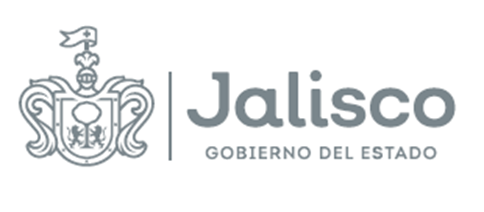 Comité de Adquisiciones del Organismo Público Descentralizado Servicios de Salud JaliscoFalloPara efectos de comprensión de la presente acta, se deberá de atender el “GLOSARIO” descritos en las BASES que rigen el presente proceso licitatorio.En la ciudad de Guadalajara Jalisco, siendo las 16:00 horas, del día , en el auditorio del ORGANISMO, con domicilio en Dr. Baeza Alzaga No. 107 Colonia Centro, Guadalajara, Jalisco, México, C.P. 44100, se reunieron los integrantes del COMITÉ de Adquisiciones del Organismo Público Descentralizado Servicios de Salud Jalisco, tal y como se señala en el punto CALENDARIO DE ACTIVIDADES de las BASES que rigen la presente LICITACION y a lo asentado en el Acta de Presentación y Apertura de Proposiciones, de conformidad con el artículo 69, de la Ley de Compras Gubernamentales, Enajenaciones y Contratación de Servicios del Estado de Jalisco y sus Municipios, los miembros del comité de Adquisiciones del Organismo Público Descentralizado Servicios de Salud Jalisco, a efecto de desarrollar el Acto de FALLO del procedimiento relativo a la Licitación Pública Local , en términos del artículo 55 fracción III de la Ley de Compras Gubernamentales, Enajenaciones y Contratación de Servicios del Estado de Jalisco y sus Municipios y estando legalmente constituidos y contando  con quórum  legal  para  resolver  y  emitir  este  FALLO,  de  conformidad al numeral 15. NOTIFICACIÓN DEL FALLO O RESOLUCIÓN de las BASES que rigen presente proceso licitatorio;RESULTANDO:Primero.- Con fecha 25 de agosto del 2021, se llevó a cabo la publicación de la CONVOCATORIA para las personas físicas y jurídicas interesadas en participar en la licitación citada en el preámbulo del presente documento en el portal de internet https://info.jalisco.gob.mx, cumpliéndose con lo marcado en el CALENDARIO DE ACTIVIDADES de las BASES que rigen el Proceso Licitatorio, y a lo establecido en los artículos 35 fracción X, 59 y 60 de la Ley de Compras Gubernamentales, Enajenaciones y Contratación de Servicios del Estado de Jalisco y sus Municipios; artículo 62 de su Reglamento; así como del artículo 15 la Ley de Austeridad y Ahorro del Estado de Jalisco y sus Municipios.Segundo. - Con fecha 02 de septiembre del 2021, se llevó a cabo el acto de JUNTA DE ACLARACIONES, de conformidad con los artículos 62 numeral 4 y 63 de la Ley de Compras Gubernamentales, Enajenaciones y Contratación de Servicios del Estado de Jalisco y sus Municipios; así como también 63, 65 y 66 del Reglamento de la Ley antes citada, y al numeral 5. JUNTA ACLARATORIA de las BASES que rigen el Proceso Licitatorio, se celebró la Junta Aclaratoria del presente proceso licitatorio, desahogándose las dudas recibidas a través del correo electrónico alejandro.angelino@jalisco.gob.mx por los participantes que manifestaron interés en participar en el horario establecido señalado en el CALENDARIO DE ACTIVIDADES, asimismo la Convocante realizó precisiones y aclaraciones a la Convocatoria, tal como se consta en el acta que se levantó para tal propósito.Tercero. - Con fecha 06 de septiembre del 2021, En la COORDINACIÓN DE ADQUISICIONES con domicilio en Calpulalpan #15 colonia centro Guadalajara, Jalisco, México; se llevó a cabo la recepción de las MUESTRAS FÍSICAS de acuerdo con los términos y condiciones solicitadas en el numeral 8. MUESTRAS FÍSICAS y Anexo. 1 Carta de Requerimientos Técnicos de las BASES de la convocatoria, se recibieron muestras físicas de los participantes que a continuación se indican: Cuarto.- Con fecha 14 de septiembre del 2021, se celebró la CUADRAGÉSIMA TERCERA SESIÓN EXTRAORDINARIA del Comité de Adquisiciones del Organismo Público Descentralizado Servicios de Salud Jalisco, para llevar a cabo el acto de PRESENTACIÓN Y APERTURA DE PROPOSICIONES, de conformidad a lo dispuesto en los ordinales 65 de la Ley de Compras Gubernamentales, Enajenaciones y Contratación de Servicios del Estado de Jalisco y sus Municipios, 67 y 68 de su Reglamento, y con lo  establecido en el numeral 9 PRESENTACIÓN Y APERTURA DE PROPUESTAS de las BASES que rigen el Proceso Licitatorio, para el acto de presentación y apertura de proposiciones comparecieron los PARTICIPANTES que a continuación se enlistan:Quinto.- Con fecha del día 21 de septiembre de 2021, se celebró la CUADRAGÉSIMA QUINTA SESIÓN EXTRAORDINARIA del Comité de Adquisiciones del Organismo Público Descentralizado Servicios de Salud Jalisco, para llevar a FALLO de la presente licitación, en virtud de que la convocante a través del área técnica y requirente del proceso licitatorio, continuaba con el análisis de la evaluación de las proposiciones  y las muestras físicas de los licitantes que presentaron para la Licitación Pública Nacional LCCC -031-2021“ADQUISICIÓN DE EQUIPOS DE SEGURIDAD Y PRENDAS PARA EL OPD SERVICIOS DE SALUD JALISCO”, se DIFIRIÓ para el día 30 de septiembre de 2021,  tal como se consta en el acta que se levantó para tal efecto.CONSIDERANDO:Primero. Competencia.El Comité de Adquisiciones del Organismo Público Descentralizado Servicios de Salud Jalisco, es legalmente competente para resolver la adjudicación conforme a los artículos, 23 y 24, fracciones VI y VII de la Ley de Compras Gubernamentales, Enajenaciones y Contratación de Servicios del Estado de Jalisco y sus Municipios; y al numeral 16. FACULTADES DEL COMITÉ de las BASES de la Licitación Pública Local LCCC -032-2021; sin que para el acto medie error, dolo, violencia o vicio de consentimiento y por tratarse de un acto lícito y de posible realización, en términos de los artículos 5, 12, 13, 14 y 55 de la Ley del Procedimiento Administrativo del Estado de Jalisco.Segundo. Evaluación de la documentación administrativa-legal.Una vez recibidas las proposiciones de los participantes que asistieron al acto de presentación y apertura de proposiciones, en términos del artículo 66 de Ley de Compras Gubernamentales, Enajenaciones y Contratación de Servicios del Estado de Jalisco y sus Municipios y 69 de su Reglamento, la Convocante a través de la Coordinación de Adquisiciones del ORGANISMO, realizó la evaluación de la documentación administrativa-legal del numeral 9.1. Presentación y apertura de propuestas técnicas y económicas, verificando que cumplan con lo solicitado en LA LICITACIÓN, o en su caso, señaló los incumplimientos, motivando y fundamentando dicha evaluación, en el entendido de que las inconsistencias o discrepancias entre  los datos contenidos en los documentos, así como la omisión parcial o total de cualquiera de los requisitos de carácter legal obligatorio que afectan la participación, serán motivo suficiente  para el  desechamiento de la proposición, por lo anterior y una vez realizada la evaluación cualitativa y el análisis cuantitativo a las proposiciones presentadas, la Coordinación de Adquisiciones, informa lo siguiente:Las propuestas de los licitantes: GRUPPO GERITEX, S. A. DE C.V. y PUNTADAS Y PRENDAS MEXICANAS, S. DE R.L. DE C.V., cumplen con los Anexos Administrativos Legales antes mencionados, requisitos que marca el numeral 9.1. Presentación y apertura de propuestas técnicas y económicas, por lo que se consideran solventes y susceptibles de analizarse Técnicamente.Tercero. Evaluación que determina las proposiciones a desechar y las proposiciones solventes.Con fundamento con los artículos 66 numeral 2, 69, fracciones I y II, de la Ley Compras Gubernamentales, Enajenaciones y Contratación de Servicios del Estado de Jalisco y sus Municipios y artículo 69 de su REGLAMENTO; y con el artículo 3, fracciones VI y X de las Normas Políticas y Lineamientos de Adquisiciones, Arrendamientos y Servicios de la Entidad Paraestatal Organismo Público Descentralizado Servicios de Salud Jalisco; cumpliendo con el numeral 9. PRESENTACIÓN Y APERTURA DE PROPUESTAS, y las especificaciones técnicas requeridas en el Anexo 1. Carta de Requerimientos Técnicos de las BASES de la Licitación Pública Local LCCC -032-2021 para la “ADQUISICIÓN DE EQUIPOS DE SEGURIDAD Y PRENDAS PARA EL OPD SERVICIOS DE SALUD JALISCO”, la Direccion de Prevención y Promoción de la Salud del Organismo Público Descentralizado Servicios de Salud Jalisco y la Direccion de Recursos Humanos Organismo Público Descentralizado Servicios de Salud Jalisco, al ser las ÁREAS REQUIRENTES, les reviste la calidad de áreas evaluadoras, quedando a su cargo la evaluación técnica, ocupándose de verificar que los aspectos técnicos y los requisitos solicitados en las multicitadas BASES, así como también emitir el resultado de las MUESTRAS FÍSICAS y verificar el documento original de los resultado de las pruebas de laboratorio emitido por laboratorio acreditado ante la EMA para las partidas que aplique.De acuerdo con el criterio de Evaluación Binario (cumple o no cumple), con los requisitos técnicos solicitados en la CONVOCATORIA de LA LICITACIÓN y previo al análisis cualitativo y cuantitativo de la documentación presentada, fundando y motivando las razones para determinar que cumple o no cumple, la evaluación cualitativa y cuantitativa de las propuestas técnicas presentadas por los participantes fueron evaluadas por el área técnica, EVALUACIÓN QUE SE ADJUNTA A LA PRESENTA ACTA DE FALLO para todos los efectos legales a que haya lugar, siendo el contenido de la más estricta responsabilidad de los firmantes en la misma, por lo que se informa el siguiente resultado:A continuación, se presenta el resultado de la evaluación en particular a través de los dictámenes técnicos emitidos por parte de las ÁREAS REQUIRENTES de las PROPUESTAS, MUESTRAS FÍSICAS y el documento original de los resultados de las pruebas de laboratorio emitido por laboratorio acreditado ante la EMA, conforme a los documentos que obran en el expediente que se ha formado de acuerdo con el presente proceso licitatorio mismos que arrojan los siguientes resultados:De la documentación técnica, las muestras físicas y el documento original de los resultados de las pruebas de laboratorio emitido por laboratorio acreditado ante la EMA, presentados por el LICITANTE GRUPPO GERITEX, S.A. DE C.V., las partidas que participa para este PROCEDIMIENTO DE ADQUISICIÓN son las que se señalan a continuación: De lo anterior se informa que el LICITANTE GRUPPO GERITEX, S.A. DE C.V., para las partidas y renglones que a continuación se describen en la tabla siguiente, CUMPLEN con todos y cada uno de los requerimientos y especificaciones técnicas solicitadas en los anexos 13, 14, 15, 16, 17, 18, 19, 20, 21 y 22 del numeral 9.1. Presentación y apertura de propuestas técnicas y económicas, además con los requisitos del Anexo 1. Carta de Requerimientos Técnicos, así como también con los requisitos, evaluaciones y resultados de Laboratorio Acreditado ante la EMA solicitados en el numeral 8. Muestras físicas de las bases de la convocatoria a la Licitación Pública Local LCCC-032-2021 ADQUISICIÓN DE EQUIPOS DE SEGURIDAD Y PRENDAS PARA EL OPD SERVICIOS DE SALUD JALISCO, y a lo derivado del Acto de Junta de Aclaraciones del presente proceso licitatorio, mismas que de describen a continuación:Por otro lado, se informa que los renglones que a continuación se describen en la tabla siguiente, NO CUMPLE con todos y cada uno de los requisitos solicitado en el Anexo 1. Carta de Requerimientos Técnicos, así como también con los requisitos, evaluaciones y/o resultados de Laboratorio Acreditado ante la EMA solicitados en el numeral 8. MUESTRAS FÍSICAS de las bases de la convocatoria a la Licitación Pública Local LCCC-032-2021 ADQUISICIÓN DE EQUIPOS DE SEGURIDAD Y PRENDAS PARA EL OPD SERVICIOS DE SALUD JALISCO: De lo anterior se actualizan los criterios de DESECHAMIENTO para los renglones 1.1 Mascarilla de seguridad contra polvo o gas, 2.1 Chaleco de gabardina color kaki con reflejante, sierre reforzado, logotipo institucional, 5.1 Pantalón de mezclilla para vectores modelo femenino y 5.4 Pantalón de mezclilla para para vectores, almacenista y chofer modelo masculino, de conformidad con los inciso b), c), y s) del numeral 12. DESECHAMIENTO DE PROPUESTAS DE LOS PARTICIPANTES y a lo establecido en el numeral 8.1. Métodos de prueba para verificar el cumplimento de los bienes de las bases de la presente a la Licitación Pública Local LCCC-032-2021 ADQUISICIÓN DE EQUIPOS DE SEGURIDAD Y PRENDAS PARA EL OPD SERVICIOS DE SALUD JALISCO. Así mismo, se informa que de acuerdo con el numeral 9.2. Criterios para la evaluación de las propuestas y la adjudicación de las bases de la convocatoria, los renglones que componen las PARTIDAS 1.- EQUIPOS DE SEGURIDAD Y PROTECCIÓN, 2.- PRENDAS PARA LA OPERATIVIDAD DE CAMPO DE DENGUE y 5.- PRENDAS VECTORES, que resultaron solventes técnicamente del participante GRUPPO GERITEX, S.A. DE C.V., no serán susceptibles de análisis económico, toda vez que no cumplen técnicamente con los renglones descritos en la tabla anterior, mismos que se detallan en el DICTAMEN TÉCNICO realizado por el área requirente adjunto a la presente Acta. De la documentación técnica, las muestras físicas y el documento original de los resultados de las pruebas de laboratorio emitido por laboratorio acreditado ante la EMA, presentados por el LICITANTE PUNTADAS Y PRENDAS MEXICANAS, S. DE R.L. DE C.V., las partidas que participa para este PROCEDIMIENTO DE ADQUISICIÓN son las que se señalan a continuación: De lo anterior se informa que el LICITANTE PUNTADAS Y PRENDAS MEXICANAS, S. DE R.L. DE C.V., para las partidas y renglones que a continuación se describen en la tabla siguiente, CUMPLEN con todos y cada uno de los requerimientos y especificaciones técnicas solicitadas en los anexos 13, 14, 15, 16, 17, 18, 19, 20, 21 y 22 del numeral 9.1. Presentación y apertura de propuestas técnicas y económicas, además con los requisitos del Anexo 1. Carta de Requerimientos Técnicos, así como también con los requisitos, evaluaciones y resultados de Laboratorio Acreditado ante la EMA solicitados en el numeral 8. Muestras físicas de las bases de la convocatoria a la Licitación Pública Local LCCC-032-2021 ADQUISICIÓN DE EQUIPOS DE SEGURIDAD Y PRENDAS PARA EL OPD SERVICIOS DE SALUD JALISCO, y a lo derivado del Acto de Junta de Aclaraciones del presente proceso licitatorio, mismas que de describen a continuación:Por otro lado, se informa que los renglones que a continuación se describen en la tabla siguiente, NO CUMPLE con todos y cada uno de los requisitos solicitado en el Anexo 1. Carta de Requerimientos Técnicos, así como también con los requisitos, evaluaciones y/o resultados de Laboratorio Acreditado ante la EMA solicitados en el numeral 8. MUESTRAS FÍSICAS de las bases de la convocatoria a la Licitación Pública Local LCCC-032-2021 ADQUISICIÓN DE EQUIPOS DE SEGURIDAD Y PRENDAS PARA EL OPD SERVICIOS DE SALUD JALISCO: De lo anterior se actualizan los criterios de DESECHAMIENTO para los renglones 3.3 PANTALÓN COLOR AZUL MARINO PARA ENFERMERA EN CENTRO DE SALUD, 3.5 ZAPATOS NEGRO PARA CENTRO DE SALUD PARA ENFERMERA, 3.6 MEDIAS DE COMPRESION PARA ENFERMERA, 3.12 KIT BATA BLANCA Y FILIPINA MEDICO MODELO MASCULINO, 3.14 KIT BATA BLANCA Y FILIPINA PARA ODONTOLOGO MODELO FEMENINO, 3.24 ZAPATO BLANCO PARA COCINA MODELO FEMENINO, 3.25 FILIPINA TIPO CHEF, PANTALON Y MANDIL BLANCO PARA COCINA MODELO FEMENINO, 3.28 GORRO PARA COCINA MODELO MASCULINO y 5.7 GORRA PARA VECORES PERSONAL MASCULINO Y FEMENINO, de conformidad con los inciso b), c), y z)  del numeral 12. DESECHAMIENTO DE PROPUESTAS DE LOS PARTICIPANTES y a lo establecido en el numeral 8.1. Métodos de prueba para verificar el cumplimento de los bienes de las bases de la presente a la Licitación Pública Local LCCC-032-2021 ADQUISICIÓN DE EQUIPOS DE SEGURIDAD Y PRENDAS PARA EL OPD SERVICIOS DE SALUD JALISCO. Así mismo, se informa que de acuerdo con el numeral 9.2. Criterios para la evaluación de las propuestas y la adjudicación de las bases de la convocatoria, los renglones que componen las PARTIDAS 3 PRENDAS PARA PERSONAL DE UNIDADES MÉDICAS y 5 PRENDAS VECTORES, que resultaron solventes técnicamente del participante PUNTADAS Y PRENDAS MEXICANAS, S. DE R.L. DE C.V., no serán susceptibles de análisis económico, toda vez que no cumplen técnicamente con los renglones descritos en la tabla anterior, mismos que se detallan en el DICTAMEN TÉCNICO realizado por el área requirente adjunto a la presente Acta. Lo previamente expuesto, encuentra su fundamento en el artículo 69 numeral 2 de la Ley de Compras Gubernamentales, Enajenaciones y Contratación de Servicios del Estado de Jalisco y sus Municipios.Cuarto. Relación de PARTICIPANTES cuyas partidas resultaron insolventes. De conformidad con el artículo 69 numeral 2 de la Ley de Compras Gubernamentales, Enajenaciones y Contratación de Servicios del Estado de Jalisco y sus Municipios, y a lo establecido en los numerales 12. DESECHAMIENTO DE PROPUESTAS DE LOS PARTICIPANTES inciso b), c) s) y z) y 8.1. Métodos de prueba para verificar el cumplimento de los bienes de las bases de la presente a la Licitación Pública Local LCCC-032-2021 ADQUISICIÓN DE EQUIPOS DE SEGURIDAD Y PRENDAS PARA EL OPD SERVICIOS DE SALUD JALISCO, las partidas de los participantes que a continuación se señalan en el recuadro siguiente, resultaron insolventes en la evaluación técnica realizada por el área requirente, por lo que no son susceptibles de evaluarse económicamente: Quinto. Relación de PARTICIPANTES cuyas PROPOSICIONES y partidas resultaron solventes.En términos del artículo 67 y 69 numeral 1 de la Ley de Compras Gubernamentales, Enajenaciones y Contratación de Servicios del Estado de Jalisco y sus Municipios, así como el artículo 69 de su REGLAMENTO, conforme al numeral 9.1. Presentación y apertura de propuestas técnicas y económicas de las BASES de la Licitación Pública Local LCCC-032-2021 ADQUISICIÓN DE EQUIPOS DE SEGURIDAD Y PRENDAS PARA EL OPD SERVICIOS DE SALUD JALISCO, se mencionan los PARTICIPANTES cuya PROPOSICIONES resultaron solvente para las siguientes partidas como a continuación se indica: 
En ese sentido, conforme a lo que establecen el numeral 9.2. Criterios para la evaluación de las propuestas y la adjudicación de las BASES de Licitación Pública Local LCCC-032-2021 ADQUISICIÓN DE EQUIPOS DE SEGURIDAD Y PRENDAS PARA EL OPD SERVICIOS DE SALUD JALISCO, se elabora el cuadro comparativo del precio ofertado contra el precio promedio, puesto que la hipótesis de comparativa de las PROPUESTAS de los PARTICIPANTES que resultaron apto en cuanto a la documentación técnica entregada, con la finalidad de adjudicar el CONTRATO al PARTICIPANTE que presente el precio más bajo en igualdad de condiciones; toda vez que, si bien es cierto que los participantes GRUPPO GERITEX, S. A. DE C.V. y PUNTADAS Y PRENDAS MEXICANAS, S. DE R.L. DE C.V., reúnen todos los requerimientos del punto 9.1 de las BASES y el Anexo 1. Carta de Requerimientos Técnicos de la Licitación Pública Local LCCC-032-2021 ADQUISICIÓN DE EQUIPOS DE SEGURIDAD Y PRENDAS PARA EL OPD SERVICIOS DE SALUD JALISCO, éste hecho aislado, no es determinante por sí solo para fallar a favor algún participante al otorgamiento del CONTRATO respectivo, sino que además es necesario que se acredite que el precio ofertado sea aceptable y conveniente, y que no rebase el presupuesto en general:De acuerdo con el análisis comparativo de los precios ofertados por parte de los PARTICIPANTES contra el presupuesto autorizado base anteriormente expuesto, se concluye que las propuestas económicas del PARTICIPANTE GRUPPO GERITEX, S. A. DE C.V., resulta ser conveniente en las partidas 3, 4, 6 y 7, identificadas en el CUADRO COMPARATIVO (ANÁLISIS ECONÓMICO), además de cumplir con los parámetros y límites presupuestales señalados por la CONVOCANTE.De acuerdo a lo dispuesto en los artículos 66 y 67 fracción numeral 1 fracción II de la Ley de Compras Gubernamentales, Enajenaciones y Contratación de Servicios del Estado de Jalisco y sus Municipios y con el numeral 9.1. Presentación y apertura de propuestas técnicas y económicas de las bases convocatoria que rige LA LICITACIÓN, así como el Resultado Económico el cual forma parte integral del presente fallo, se deduce que la propuesta económica del licitante PUNTADAS Y PRENDAS MEXICANAS, S. DE R.L. DE C.V., para las partidas ofertadas señaladas en el siguiente cuadro, resultan superiores al precio unitario adjudicado por lo que no son susceptibles de adjudicación de conformidad al numeral 12. DESECHAMIENTO DE PROPUESTAS DE LOS PARTICIPANTES inciso l), las cuales se detallan en el siguiente recuadro:Por lo anteriormente expuesto y fundado, conforme a los artículos 23, 24 fracciones VI y VII, 30 fracciones V y VI, 49, 66, 67 y 69 de la Ley de Compras Gubernamentales, Enajenaciones y Contratación de Servicios del Estado de Jalisco y sus Municipios; artículo 69 de su Reglamento; artículo 3 fracción IX, 25 fracción II de las Normas, Políticas y Lineamientos de Adquisiciones, Arrendamientos y Servicios de la Entidad Paraestatal Organismo Público Descentralizado Servicios de Salud Jalisco; 5, 8, 9,  fracción I inciso c, y 12 de la Ley del Procedimiento Administrativo del Estado de Jalisco; este Comité de Adquisiciones del Organismo Público Descentralizado Servicios de Salud Jalisco, resuelve las siguientes:PROPOSICIONES:Primero. En observancia al artículo 67 de la Ley de Compras Gubernamentales, Enajenaciones y Contratación de Servicios del Estado de Jalisco y sus Municipios, se ADJUDICA a la empresa denominada GRUPPO GERITEX, S. A. DE C.V. para la ADQUISICIÓN DE EQUIPOS DE SEGURIDAD Y PRENDAS PARA EL OPD SERVICIOS DE SALUD JALISCO por un monto total de $19,032,939.59 (DIECINUEVE MILLONES TREINTA Y DOS MIL NOVECIENTOS TREINTA Y NUEVE PESOS 59/100 M.N.) con el Impuesto al Valor Agregado incluido, lo anterior por presentar completa y correctamente los documentos consistentes en los requisitos financieros, contables, seguridad social, documentación administrativa, las especificaciones técnicas derivadas del Anexo 1. Carta de Requerimientos Técnicos, Anexo 2. Propuesta Técnica, las evaluaciones y resultados de laboratorio de las MUESTRA FÍSICAS solicitadas para el presente proceso licitatorio, además de resultar tener, el precio conveniente cumpliendo con los términos, parámetros y límites presupuestales autorizados para este PROCEDIMIENTO DE ADQUISICIÓN, para la LICITACIÓN PÚBLICA LOCAL LCCC-032-2021 ADQUISICIÓN DE EQUIPOS DE SEGURIDAD Y PRENDAS PARA EL OPD SERVICIOS DE SALUD JALISCO:Segundo. Acto seguido y de conformidad a lo dispuesto por el artículo 71 numeral 1 de la Ley de Compras Gubernamentales, Enajenaciones y Contratación de Servicios del Estado de Jalisco y sus Municipios y a lo señalado en el numeral 14. DECLARACIÓN DE PROCEDIMIENTO DE ADQUISICION DESIERTO incisos d. y e. de las bases de la convocatoria:La convocante declara desiertas las partidas que a continuación se describen en el siguiente recuadro, en virtud del resultado de la evaluación técnica y económica, las proposiciones presentadas resultaron insolventes por no cumplir con los requisitos técnicos y económicos solicitados en la convocatoria, lo anterior de conformidad con el artículo 71 de Ley de Compras Gubernamentales, Enajenaciones y Contratación de Servicios del Estado de Jalisco y sus Municipios y a lo señalado en el numeral 14. DECLARACIÓN DE PROCEDIMIENTO DE ADQUISICION DESIERTO incisos d. y e.Tercero. En cumplimiento al numeral 18. FIRMA DEL CONTRATO de las Bases de la Licitación y al artículo 69 numeral 5 de la Ley de Compras Gubernamentales, Enajenaciones y Contratación de Servicios del Estado de Jalisco y sus Municipios y 19 fracción I, de la Ley del Procedimiento Administrativo del Estado de Jalisco, se establece que GRUPPO GERITEX, S. A. DE C.V.,  tendrá que comparecer a la Dirección Jurídica del Organismo para la firma del contrato, en un término no mayor a 5 días hábiles, contados a partir de la fecha de la emisión y publicación del FALLO.Así mismo, será requisito indispensable que los proveedores GRUPPO GERITEX, S. A. DE C.V., acredite su registro, vigencia y actualización ante el Registro Estatal Único de Proveedores y Contratistas del Estado de Jalisco, en términos de los artículos 17 de la Ley de Compras Gubernamentales, Enajenaciones y Contratación de Servicios del Estado de Jalisco y sus Municipios, 27 y 38 del REGLAMENTO de la citada Ley.Cuarto. Apercíbase a GRUPPO GERITEX, S. A. DE C.V., que en caso de incumplimiento al Contrato que se celebre a su favor, se harán efectivas las sanciones establecidas en los numerales 23. SANCIONES y 24. DE LA PENALIZACIÓN POR ATRASO EN LA ENTREGA de las Bases de la LICITACIÓN PÚBLICA LOCAL LCCC-032-2021 ADQUISICIÓN DE EQUIPOS DE SEGURIDAD Y PRENDAS PARA EL OPD SERVICIOS DE SALUD JALISCO, así como las previstas por la Ley de Compras Gubernamentales, Enajenaciones y Contratación de Servicios del Estado de Jalisco y sus Municipios.Quinto. Notifíquese a GRUPPO GERITEX, S. A. DE C.V., para que, en un término de 3 hábiles posteriores a la emisión y publicación del presente FALLO, presente la garantía de cumplimiento por el 10% (diez por ciento) del monto total del CONTRATO con I.V.A. incluido, en apego al numeral 22. GARANTÍAS de las Bases de la LICITACIÓN PÚBLICA LOCAL LCCC-032-82021 ADQUISICIÓN DE EQUIPOS DE SEGURIDAD Y PRENDAS PARA EL OPD SERVICIOS DE SALUD JALISCO.Sexto. El contrato a celebrarse con los PROVEEDORES tendrá una vigencia que comenzará a partir del día siguiente a la emisión y publicación de la presente acta de FALLO y concluirá hasta el día 31 de diciembre del 2021, de conformidad al numeral 20. VIGENCIA DEL CONTRATO de las bases de la convocatoria, sin perjuicio del tiempo de entrega establecido en el numeral 2 de la CONVOCATORIA, y conforme a los plazos marcados en las BASES, sus anexos y las PROPUESTAS de los PROVEEDORES adjudicados, de conformidad al artículo 76 de la Ley de Compras Gubernamentales, Enajenaciones y Contratación de Servicios del Estado de Jalisco y sus Municipios, y al Artículo 101 Fracción V del REGLAMENTO de la citada LEY.Séptimo. El proveedor GRUPPO GERITEX, S. A. DE C.V. manifestó que NO es su voluntad realizar la aportación cinco al millar, para ser aportado al Fondo Impulso Jalisco con el propósito de promover y procurar la reactivación económica en el Estado, lo anterior señalado en los artículos 143, 145, 148 y 149 de la Ley de Compras Gubernamentales, Enajenaciones y Contratación de Servicios del Estado de Jalisco y sus Municipios.Octavo. Notifíquese la presente resolución a los participantes en los términos del numeral 15 NOTIFICACIÓN DEL FALLO O RESOLUCIÓN de las bases que rigen el presente proceso de licitación de conformidad con el Artículo 69 numeral 4 de la Ley de Compras Gubernamentales, Enajenaciones y Contratación de Servicios del Estado de Jalisco y sus Municipios y el Artículo 73 del Reglamento de la citada ley.De acuerdo a lo anterior, publíquese la presente resolución en el Portal de internet https://info.jalisco.gob.mx, protegiendo en todo momento la información pública, confidencial y/o reservada conforme a lo establecido en la Ley de la Materia.Después de dar lectura a la presente Acta, se dio por terminado este acto, siendo las 16:09 horas, del día 30 del mes septiembre del año 2021.Cúmplase. Así lo resolvió el Comité de Adquisiciones del Organismo Público Descentralizado Servicios de Salud Jalisco, con la presencia de sus integrantes, que firman al calce y al margen de esta resolución con base a los dictámenes técnico, legal y económico efectuados por el área requirente, el área técnica, la Unidad Centralizada de Compras y un miembro del Comité de Adquisiciones del Organismo como testigo.Esta Acta de Fallo consta de 36 hojas y 20 hojas del Dictamen de la Evaluación Técnica y muestras físicas, por los asistentes a este evento, quienes reciben copia de la misma.Lo anterior, para los efectos legales y administrativos a que haya lugar. CONSTE.AVISO DE PRIVACIDAD CORTO PARA EL TRATAMIENTO DE DATOS PERSONALES RECABADOS POR EL OPD SERVICIOS DE SALUD JALISCO Y COMITÉ DE ADQUISICIONES DEL OPD SERVICIOS DE SALUD JALISCO, con domicilio en la Calle Dr. Baeza Alzaga número 107, en la Colonia centro de la Ciudad de Guadalajara, Jalisco, de conformidad con lo señalado en el artículo 22 de la Ley de Datos Personales en Posesión de Sujetos Obligados del Estado de Jalisco y sus Municipios, por medio del cual se le da a conocer la existencia y características principales del tratamiento al que será sometido los datos personales en posesión de estos responsables. Los datos personales que se recaban serán utilizados única y exclusivamente para conocer la identidad de la persona que comparece a los procesos de Adquisición respectivos y para contar con datos específicos de localización para la formalización de las adquisiciones que se realizan. Pudiendo consultar el Aviso de Privacidad Integral de la Secretaria de Salud y Organismo Público Descentralizado Servicios de Salud Jalisco, en la siguiente liga: http//ssj.jalisco.gob.mx/transparenciaFin del Acta. ------------------------------------------------------------------------------------------------------------------No.NOMBRE DEL PARTICIPANTE1GRUPPO GERITEX, S. A. DE C.V.2PUNTADAS Y PRENDAS MEXICANAS, S. DE R.L. DE C.V.No.NOMBRE DEL PARTICIPANTENOMBRE DEL REPRESENTANTE1GRUPPO GERITEX, S. A. DE C.V.NADIA ISABEL GALARZA LOPEZ2PUNTADAS Y PRENDAS MEXICANAS, S. DE R.L. DE C.V.CHRISTIAN HERNANDEZ ALVAREZDOCUMENTACIÓN QUE CONTENDRÁ LA OFERTA A PRESENTAR EN HOJA MEMBRETADA DE LA EMPRESAGRUPPO GERITEX, S. A. DE C.V.GRUPPO GERITEX, S. A. DE C.V.PUNTADAS Y PRENDAS MEXICANAS, S. DE R.L. DE C.V.PUNTADAS Y PRENDAS MEXICANAS, S. DE R.L. DE C.V.DOCUMENTACIÓN QUE CONTENDRÁ LA OFERTA A PRESENTAR EN HOJA MEMBRETADA DE LA EMPRESASí CumpleNo CumpleSí CumpleNo CumpleAnexo 4 (Carta de Proposición).Manifiesto libre bajo protesta de decir verdad de contar con la capacidad administrativa, fiscal, financiera, legal, técnica y profesional para atender el requerimiento en las condiciones solicitadas.Sí CumpleSí CumpleAnexo 5 (Acreditación) o documentos que lo acredite.Presentar copia vigente del RUPC (en caso de contar con él).Tratándose de personas morales, deberá presentar, además:Original o copia certificada solo para cotejo (se devolverá al término del acto) y copia simple legible de la escritura constitutiva de la sociedad, y en su caso, de las actas donde conste en su caso, la prórroga de la duración de la sociedad, último aumento o reducción de su capital social; el cambio de su objeto de la sociedad, la transformación o fusión de la sociedad; de conformidad con lo señalado en los artículos 182 y 194 de la Ley General de Sociedades Mercantiles.Original o copia certificada solo para cotejo (se devolverá al término del acto) y copia simple legible del poder notarial o instrumento correspondiente del representante legal, en el que se le otorguen facultades para actos de administración; tratándose de Poderes Especiales, se deberá señalar en forma específica la facultad para participar en licitaciones o firmar contratos con el Gobierno.Los documentos referidos en los numerales A y B deben estar inscritos en el Registro Público de la Propiedad y del Comercio, cuando proceda, en términos del artículo 21 del Código de Comercio.Original o copia certificada solo para cotejo (se devolverá al término del acto) y copia simple y ordenada (Asambleas Extraordinarias, etc.) de la documentación con la que acredite la personería jurídica de su Representante.Constancia de Situación Fiscal con fecha de emisión no mayor a 30 días naturales de antigüedad a la fecha del acto de PRESENTACION Y APERTURA DE PROPOSICIONES.Copia simple del comprobante de domicilio de los PARTICIPANTES, no mayor a 2 meses de antigüedad a la fecha del acto de PRESENTACION Y APERTURA DE PROPOSICIONES a nombre de la razón social del PARTICIPANTE.Tratándose de personas físicas, deberá presentar, además:Original de acta de nacimiento, misma que se quedará en el expediente.Constancia de Situación Fiscal con fecha de emisión no mayor a 30 dias naturales de antigüedad a la fecha del acto de PRESENTACION Y APERTURA DE PROPOSICIONES.Copia simple del comprobante de domicilio de los PARTICIPANTES, no mayor a 2 meses de antigüedad a la fecha del acto de PRESENTACION Y APERTURA DE PROPOSICIONES a nombre de la razón social del PARTICIPANTE.Sí CumpleSí CumpleAnexo 6 (Declaración de integridad y NO COLUSIÓN de proveedores).Sí CumpleSí CumpleAnexo 6 Bis. Declaración de no conflicto de intereses e inhabilitación.Sí CumpleSí CumpleAnexo 7 (Estratificación) Obligatorio solo para PARTICIPANTES MIPYME.Sí CumpleSí CumpleAnexo 8 Copia legible del documento de cumplimiento de sus obligaciones fiscales con una vigencia no mayor de 30 días contados a partir de la entrega de la propuesta, en el que se emita el sentido positivo emitido por el SAT, conforme al código fiscal de la federación y las reglas de la resolución miscelánea fiscal para el 2021.Sí CumpleSí CumpleAnexo 9 Copia legible de Opinión de Cumplimiento de Obligaciones Fiscales en Materia de Seguridad Social con una vigencia no mayor a 30 días contados a partir de la entrega de propuestas, en el que se emita en sentido positivo emitido por el IMSS, de conformidad al acuerdo acdo.sa1.hct.101214/281.p.dir, publicada en el Diario Oficial de la Federación el día 27 de febrero de 2015Sí CumpleSí CumpleAnexo 10 El PARTICIPANTE deberá presentar original o copia certificada de su Identificación Oficial Vigente, dentro del sobre que contenga las propuesta técnica y económica, para su cotejo (se devolverá al término del acto) y copia simple legible.Sí CumpleSí CumpleAnexo 11 Declaración de Aportación Cinco al Millar para el Fondo Impulso Jalisco.Sí CumpleSí CumpleAnexo 12 Manifiesto de objeto social.Sí CumpleSí CumpleAnexo 23. Escrito con formato libre a través del cual el proveedor se comprometa a entregar la garantía de cumplimiento, señalada en el punto 22 de conformidad con lo establecido en el Anexo 20.Sí CumpleSí CumpleGRUPPO GERITEX, S.A. DE C.V.GRUPPO GERITEX, S.A. DE C.V.GRUPPO GERITEX, S.A. DE C.V.PARTIDASRENGLONESÁREA REQUIRENTE11.1, 1.2 y 1.3Direccion de Prevención y Promoción de la Salud del Organismo Público Descentralizado Servicios de Salud Jalisco22.1, 2.2 y 2.3 Direccion de Prevención y Promoción de la Salud del Organismo Público Descentralizado Servicios de Salud Jalisco33.1, 3.2, 3.3, 3.4, 3.5, 3.6, 3.7, 3.8, 3.9, 3.10, 3.11, 3.12, 3.13, 3.14, 3.15, 3.16, 3.17, 3.18, 3.19, 3.20, 3.21, 3.22, 3.23, 3.24, 3.25, 3.26, 3.27, 3.28, 3.29, 3.30, 3.31, 3.32, 3.33, 3.34, 3.35, 3.36 y 3.37.Dirección de Recursos Humanos del OPD Servicios de Salud Jalisco44.1, 4.2, 4.3, 4.4, 4.5 y 4.6.Dirección de Recursos Humanos del OPD Servicios de Salud Jalisco55.1, 5.2, 5.3, 5.4, 5.5, 5.6 y 5.7. Dirección de Recursos Humanos del OPD Servicios de Salud Jalisco66.1.Dirección de Recursos Humanos del OPD Servicios de Salud Jalisco77.1, 7.2 y 7.3Dirección de Recursos Humanos del OPD Servicios de Salud JaliscoPARTIDASRENGLONES EN LOS QUE CUMPLE EL PARTICIPANTE GRUPPO GERITEX, S.A. DE C.V.11.2 y 1.32 2.233.1, 3.2, 3.3, 3.4, 3.5, 3.6, 3.7, 3.8, 3.9, 3.10, 3.11, 3.12, 3.13, 3.14, 3.15, 3.16, 3.17, 3.18, 3.19, 3.20, 3.21, 3.22, 3.23, 3.24, 3.25, 3.26, 3.27, 3.28, 3.29, 3.30, 3.31, 3.32, 3.33, 3.34, 3.35, 3.36 y 3.37.44.1, 4.2, 4.3, 4.4, 4.5 y 4.6.66.1.77.1, 7.2 y 7.3RENGLONES EN LOS QUE NO CUMPLE EL PARTICIPANTE GRUPPO GERITEX, S.A. DE C.V.RENGLONES EN LOS QUE NO CUMPLE EL PARTICIPANTE GRUPPO GERITEX, S.A. DE C.V.RENGLONES EN LOS QUE NO CUMPLE EL PARTICIPANTE GRUPPO GERITEX, S.A. DE C.V.RENGLONES EN LOS QUE NO CUMPLE EL PARTICIPANTE GRUPPO GERITEX, S.A. DE C.V.Partida Descripción Descripción EVALUACIÓN TÉCNICA DE LA PROPUESTA TÉCNICA, MUESTRA FÍSICA Y RESULTADOS DE LABORATORIO DE CONFORMIDAD CON EL ANEXO 1. CARTA DE REQUERIMIENTOS TÉCNICOS Y BASES  Partida Descripción Descripción NO CUMPLE 1RENGLÓN  1.1  MASCARILLA DE SEGURIDAD CONTRA POLVO O GASMascarilla de seguridad contra polvo o gas cara completa con copa nasal interna que evita el empañamiento del Visor de amplio campo visual y de policarbonato altamente resistente a impactos y a radiación, aprobación NIOSH, diafragma de comunicación con juego de filtros y cartuchos reemplazables.No cumple, ya que el modelo y marca de la muestra física presentada, no cuenta con certificación NIOSH2RENGLON 2.1 CHALECO DE GABARDINA COLOR KAKI CON REFLEJANTE, SIERRE REFORZADO, LOGOTIPO INSTITUCIONAL.•	Gabardina 100% algodón, Color Kaki.•	Cuello tipo Mao.•	 Forro Bañador malla en todo el interior de la prenda•	Cinta reflejante con cubierta plástica transparente de 2 pulgadas.•	Frente: Inicia bajo el borde inferior del cuello, hasta el borde de la bocamanga.•	Espalda: a 3.5 cm por debajo del logotipo de Vectores y de bocamanga a bocamanga.•	Bolsa tipo parche de 11cm x 8.5 cm, con división para porta pluma de 2.5 cm al lado izquierdo de la bolsa.•	Cuatro bolsas con solapa tipo cartera con sujeción de velcro. Medidas 12 cm de alto por 9.5 de ancho. Solapa de 5.5 cm y resaques en las esquinas de 2.5 cm.•	Dos bolsas de 11 cm de altura por 21 cm de largo, con fuelle de 3 cm de ancho, con el fin de expandir la bolsa, con cierre de plástico de uso rudo. •	Cierre plástico de uso rudo, reforzado, en color kaki Dos logotipos, centrados a 2cm, sobre las bolsas frontales, a la altura del pecho.Logotipo: Servicios de Salud Jalisco, 11.5 cm de largo x 3 cm. De alto. De un solo color, color: Rojo magenta.Logotipo: Salud. 7.5 cm de largo x 3 cm. De alto. De un solo color, color: Azul cian,Dos logotipos en la parte trasera a la altura de la espalda.Logotipo: Vectores 25.5 cm X 4 cm. Grosor de la letra 0.7 mm. De un solo color, color: Gris plata.Logotipo: ¡Aguas! el dengue está en casa 12.5 cm de alto por 12.5 cm de ancho De un solo color, color: Gris plata.  Varias tallas (CH, M, G, XL, XXL), el listado o relación de tallas se le entregaran al proveedor que resulte adjudicado.No Cumple de acuerdo con lo establecido en el anexo técnico.Por no contar con: Cuello tipo MaoReflejantesLogotipos institucionales2RENGLON 2.3 FILIPINA DE TELA DE ALGODÓN, COLOR BLANCO, CORONILLAS EN CUELLO Y BOLSA EN COLOR MORADO, BOLSA AL FRENTE (CABALLERO)- FILIPINA DE TELA DE ALGODÓN, COLOR BLANCO, CORONILLAS EN CUELLO Y BOLSA EN COLOR MORADO, BOLSA AL FRENTE, CUELLO V. - DEBERÁ TENER ETIQUETA DE LOS COMPONENTES E INSTRUCCIONES DE LAVADO. - CADA FILIPINA DEBERÁ TENER 3 LOGOS, COMO SE MUESTRA EN LA IMAGEN.- VARIAS TALLAS.No Cumple, la filipina presentada en la muestra física que el proveedor oferta no cuenta con las coronillas en color morado, tiene 3 bolsas  y se solicita 1 al frente, a la altura de la tetilla izquierda, cuenta con cierre al frente y lo solicitado es sin cierre, solo coinciden 2 de 3 logotipos que se solicitan (además la prenda presentada y ofertada como muestra física es una filipina clínica, la cual no coincide con la que se solicita en la  imagen).55.1 PANTALÓN DE MEZCLILLA PARA VECTORES MODELO FEMENINO.PANTALÓN ESTILO JEANS, CIERRE METÁLICO DE 15 A 18 CMS. DEPENDIENDO DE LA TALLA, PIERNA RECTA, TERMINADOS CON DOBLE PESPUNTE, LAVADO Y SUAVIZADO, 2 BOLSAS REDONDEADAS AL FRENTE, BOLSAS INTERIORES DE TELA POQUETÍN, UNA BOLSA SECRETA DEL LADO DERECHO, REMACHES DE HILO EN LAS BOLSAS Y EN LA BOLSA SECRETA, 5 A 7 PRESILLAS DEPENDIENDO LA TALLA, BOTÓN METÁLICO AL FRENTE, HILO COLOR OCRE.TRASERO DE 4 PIEZAS, 2 CUCHILLAS ARRIBA DE LAS BOLSAS Y DOS TRASEROS Y 2 BOLSAS DE PARCHE.TELA MEZCLILLA AZUL COMPOSICIÓN: 100% ALGODÓNPESO: 480 g/m² +-3%CON PROCESO DE LAVADO Y SUAVIZADOLA PRENDA DEBERA INCLUIR LAS SIGUIENTES ETIQUETAS.ETIQUETA 1: COLOCADA EN EL INTERIOR INDICANDO MARCA O RAZÓN SOCIAL, TALLA, COMPOSICIÓN E INSTRUCCIONES DE CUIDADO Y CONSERVACION DE LA PRENDA. LA ETIQUETA DEBE SER LEGIBLE E INDELEBLE EN SU IMPRESIÓN.ETIQUETA 2: INTERIOR BORDADA EN FONDO ROSA PASTEL Y EL LOGOTIPO DE SERVICIOS DE SALUD JALISCO EN COLOR PANTONE 1925 C, MEDIDA DE 50 MM X 33 MM + DOBLEZ, CON EL FIN DE GARANTIZAR LA SEGURIDAD Y EL BUEN USO DE TODAS LAS PRENDAS.NO CUMPLE por motivos de que el resultado emitido por el laboratorio, en cuanto a solidez del color al sudor, se solicita una tolerancia mínima de cambio de color acido mínimo 4 y alcalino mínimo 4, y solo cuenta con el resultado de ácido.55.4 PANTALÓN DE MEZCLILLA PARA PARA VECTORES, ALMACENISTA Y CHOFER MODELO MASCULINO.PANTALÓN DE MEZCLILLA PARA PARA VECTORES, ALMACENISTA Y CHOFER MODELO MASCULINO.DESCRIPCIÓN:PANTALÓN ESTILO JEANS, CIERRE METÁLICO DE 15 A 18 CMS. DEPENDIENDO DE LA TALLA, PIERNA RECTA, TERMINADOS DE DOBLE PESPUNTE, TONO PROCESO STONE, 2 BOLSAS REDONDEADAS AL FRENTE CON BOLSAS INTERIORES DE TELA ATENAS CON REPELENTE, UNA BOLSA SECRETA DEL LADO DERECHO, REMACHES METÁLICOS EN LAS BOLSAS Y EN LA BOLSA SECRETA, 5 A 7 PRESILLAS DEPENDIENDO LA TALLA, BOTÓN METÁLICO AL FRENTE, HILO COLOR OCRE.TRASERO DE 4 PIEZAS, 2 CUCHILLAS ARRIBA DE LAS BOLSAS, 2 BOLSAS DE PARCHE.TELA MEZCLILLA AZUL COMPOSICIÓN: 100% ALGODÓNPESO: 480 g/m² +-3%CON PROCESO DE LAVADO Y SUAVIZADO.LA PRENDA DEBERA INCLUIR LAS SIGUIENTES ETIQUETAS.ETIQUETA 1: COLOCADA EN EL INTERIOR INDICANDO MARCA O RAZÓN SOCIAL, TALLA, COMPOSICIÓN E INSTRUCCIONES DE CUIDADO Y CONSERVACION DE LA PRENDA. LA ETIQUETA DEBE SER LEGIBLE E INDELEBLE EN SU IMPRESIÓN.ETIQUETA 2: INTERIOR BORDADA EN FONDO ROSA PASTEL Y EL LOGOTIPO DE SERVICIOS DE SALUD JALISCO EN COLOR PANTONE 1925 C, MEDIDA DE 50 MM X 33 MM + DOBLEZ, CON EL FIN DE GARANTIZAR LA SEGURIDAD Y EL BUEN USO DE TODAS LAS PRENDASNO CUMPLE por motivos de que el resultado emitido por el laboratorio, en cuanto a solidez del color al sudor, se solicita una tolerancia mínima de cambio de color acido mínimo 4 y alcalino mínimo 4, y solo cuenta con el resultado de ácido.PUNTADAS Y PRENDAS MEXICANAS, S. DE R.L. DE C.V.PUNTADAS Y PRENDAS MEXICANAS, S. DE R.L. DE C.V.PUNTADAS Y PRENDAS MEXICANAS, S. DE R.L. DE C.V.PARTIDASRENGLONESÁREA REQUIRENTE 33.1, 3.2, 3.3, 3.4, 3.5, 3.6, 3.7, 3.8, 3.9, 3.10, 3.11, 3.12, 3.13, 3.14, 3.15, 3.16, 3.17, 3.18, 3.19, 3.20, 3.21, 3.22, 3.23, 3.24, 3.25, 3.26, 3.27, 3.28, 3.29, 3.30, 3.31, 3.32, 3.33, 3.34, 3.35, 3.36 y 3.37.Dirección de Recursos Humanos del OPD Servicios de Salud Jalisco44.1, 4.2, 4.3, 4.4, 4.5 y 4.6.Dirección de Recursos Humanos del OPD Servicios de Salud Jalisco55.1, 5.2, 5.3, 5.4, 5.5, 5.6 y 5.7. Dirección de Recursos Humanos del OPD Servicios de Salud Jalisco77.1, 7.2 y 7.3Dirección de Recursos Humanos del OPD Servicios de Salud JaliscoPUNTADAS Y PRENDAS MEXICANAS, S. DE R.L. DE C.V.PUNTADAS Y PRENDAS MEXICANAS, S. DE R.L. DE C.V.PUNTADAS Y PRENDAS MEXICANAS, S. DE R.L. DE C.V.PARTIDASRENGLONESÁREA REQUIRENTE 44.1, 4.2, 4.3, 4.4, 4.5 y 4.6.Dirección de Recursos Humanos del OPD Servicios de Salud Jalisco77.1, 7.2 y 7.3Dirección de Recursos Humanos del OPD Servicios de Salud JaliscoRENGLONES EN LOS QUE NO CUMPLE EL PARTICIPANTE PUNTADAS Y PRENDAS MEXICANAS, S. DE R.L. DE C.V.RENGLONES EN LOS QUE NO CUMPLE EL PARTICIPANTE PUNTADAS Y PRENDAS MEXICANAS, S. DE R.L. DE C.V.RENGLONES EN LOS QUE NO CUMPLE EL PARTICIPANTE PUNTADAS Y PRENDAS MEXICANAS, S. DE R.L. DE C.V.RENGLONES EN LOS QUE NO CUMPLE EL PARTICIPANTE PUNTADAS Y PRENDAS MEXICANAS, S. DE R.L. DE C.V.Partida Descripción Descripción EVALUACIÓN TÉCNICA DE LA PROPUESTA TÉCNICA, MUESTRA FÍSICA Y RESULTADOS DE LABORATORIO DE CONFORMIDAD CON EL ANEXO 1. CARTA DE REQUERIMIENTOS TÉCNICOS Y BASES  Partida Descripción Descripción NO CUMPLE 3 PRENDAS PARA PERSONAL DE UNIDADES MÉDICAS3.3 PANTALÓN COLOR AZUL MARINO PARA ENFERMERA EN CENTRO DE SALUD. PANTALÓN COLOR AZUL MARINO PARA ENFERMERA EN CENTRO DE SALUD.DESCRIPCIÓN:CORTE RECTO SIN CORTE EN COSTADOS DE DOS PIEZAS CON CIERRE REFORZADO DE NYLON DE 17 CMS. COLOCADO CON UN PESPUNTE FORMA CIRCULAR, DOS BOLSAS LATERALES TIPO OJAL BOLSA INTERNA DE LA MISMA TELA. PRETINA RECTA EN DELANTERO CON 2 TRABILLAS Y TRASERO CON ELÁSTICO DE 1 1/2'', BOTÓN DEL NO. 24 Y OJAL RECTO CON CRUCE SENCILLO. ENCUARTE CON PESPUNTES AL FILO.TELA: TEJIDO GABARDINA TIPO SATÉN COMPOSICIÓN: 55% POLIÉSTER 45% ALGODÓN +-3%.PESO: 195 GRMS +- 3%TIPO DE LIGAMENTO: RASO/SATÉN  4/1.ETIQUETAS.ETIQUETA 1: COLOCADA EN EL INTERIOR INDICANDO MARCA O RAZÓN SOCIAL, TALLA, COMPOSICIÓN E INSTRUCCIONES DE CUIDADO Y CONSERVACION DE LA PRENDA. LA ETIQUETA DEBE SER LEGIBLE E INDELEBLE EN SU IMPRESIÓN.ETIQUETA 2: INTERIOR BORDADA EN FONDO ROSA PASTEL Y EL LOGOTIPO DE SERVICIOS DE SALUD JALISCO EN COLOR PANTONE 1925 C, MEDIDA DE 50 MM X 33 MM + DOBLEZ, CON EL FIN DE GARANTIZAR LA SEGURIDAD Y EL BUEN USO DE TODAS LAS PRENDAS.NO CUMPLE, PRESENTÓ MUESTRA FISICA DE GENERO MASCULINO Y EL RENGLON CORRESPONDE A FEMENINO.3 PRENDAS PARA PERSONAL DE UNIDADES MÉDICAS3.5 ZAPATOS NEGRO PARA CENTRO DE SALUD PARA ENFERMERAZAPATO COLOR NEGRO PARA ENFERMERA EN CENTRO DE SALUDDESCRIPCIÓN:ZAPATO COLOR NEGRO, CORTE CUERO DE GANADO VACUNO, FORRO CHINELA CON ENTRETELA Y TRICOT, LATERALES CUERO GANADO VACUNO, TALÓN SINTÉTICO, 6 OJILLOS METÁLICOS EN CADA CHALECO AL COLOR DEL ZAPATO, AGUJETAS TEJIDO POLIÉSTER EN FORMA REDONDO COLOR NEGRO. PLANTA EN 2 CAPAS, UNA SUPERIOR COMPLETA DE FIBRA CELULOSA Y UNA INFERIOR QUE ABARCA EL TALÓN Y LA PARTE DEL ENFRANQUE DE FIBRA CELULOSA. PLANTILLA FLOR DE CERDO DE PUNTA A TALON Y SEGUNDA PLANTILLA DE PUNTA A TALON DE SELTEC CON EVA DE 2MM. SUELA EN MATERIAL DE EVA-HULE ANTIDERRAPANTE DE ALTO CONFORT CON TECNOLOGÍA ANTIFATIGA.TELA: TRICOTCOMPOSICIÓN: 100% POLIÉSTER.PESO: 41 GRMS +- 3%TIPO DE LIGAMENTO: SARGA BASE JERSEYTELA: ENTRETELACOMPOSICIÓN: 72% VISCOSA 28% POLIÉSTER +- 3%.PESO: 56 GRMS +- 3%TIPO DE LIGAMENTO: GASASE DEBERA CONSIDERAR COLOR NEGRONO CUMPLE, PRESENTÓ MUESTRA FISICA DE GENERO MASCULINO Y EL RENGLON CORRESPONDE A FEMENINO.3 PRENDAS PARA PERSONAL DE UNIDADES MÉDICAS3.6 MEDIAS DE COMPRESION PARA ENFERMERAMEDIAS DE COMPRESIÓN PARA ENFERMERA DESCRIPCIÓN:LAS MEDIAS HASTA LA RODILLA, FINOS HILOS PARA UNA MIRADA PURA. BANDA ANCHA Y CÓMODA QUE AYUDA A MANTENER LAS MEDIAS ELEVADAS. TALÓN ESCARPADO PUNTERA REFORZADA PARA MAYOR DURABILIDAD, DEDO DEL PIE CERRADO.COMPRESIÓN: 08-15 MMHGESTILO / LONGITUD: HASTA LA RODILLACONDICIÓN: INFLAMACIÓN LEVE TELA: SHEERCOLOR: BEIGECOMPOSICIÓN: 81% NYLON, 19% SPANDEX - LATEX FREETODAS LAS PRENDAS DEBERAN INCLUIR LAS SIGUIENTES ETIQUETAS:ETIQUETASETIQUETA 1: COLOCADA EN EL INTERIOR INDICANDO MARCA O RAZÓN SOCIAL, TALLA, COMPOSICIÓN E INSTRUCCIONES DE CUIDADO Y CONSERVACION DE LA PRENDA. LA ETIQUETA DEBE SER LEGIBLE E INDELEBLE EN SU IMPRESIÓN.ETIQUETA 2: INTERIOR BORDADA EN FONDO ROSA PASTEL Y EL LOGOTIPO DE SERVICIOS DE SALUD JALISCO EN COLOR PANTONE 1925 C, MEDIDA DE 50 MM X 33 MM + DOBLEZ, CON EL FIN DE GARANTIZAR LA SEGURIDAD Y EL BUEN USO DE TODAS LAS PRENDAS.NO CUMPLE, LA MUESTRA FISICA NO CUENTA CON LA ETIQUETA ROSA DE ACUERDO CON LAS ESPECIFICACIONES DEL ANEXO 1 CARTA DE REQUERIMIENTOS TECNICOS. 3 PRENDAS PARA PERSONAL DE UNIDADES MÉDICAS3.12 KIT BATA BLANCA Y FILIPINA MEDICO MODELO MASCULINOJUEGO DE PRENDAS PARA MEDICO MODELO FEMENINO INCLUYE:•	BATA COLOR BLANCA PARA MEDICO MODELO FEMENINO.•	FILIPINA COLOR BLANCO PARA MÉDICO MODELO FEMENINO.DESCRIPCIÓN DE LAS PRENDAS•	BATA COLOR BLANCA PARA MEDICO MODELO FEMENINO.DESCRIPCIÓN:BATA LARGA A LA ALTURA DE LA RODILLA, FRENTE DE DOS PIEZAS, CON 3 BOLSAS DE PARCHE HEXAGONAL CON 2 PESPUNTES A ¼ Y DOBLADILLO EN VISTA, UNA SUPERIOR DE 12CM X 14.5CM Y DOS INFERIORES DE 15.5 CM X 16.5 CM, CUELLO TIPO SASTRE CON ENTRETELA FUSIONABLE CON SOLAPA PESPUNTE A 1/4 Y VISTA INTEGRADA EN DELANTERO Y PINZA AL BUSTO, CRUCE DE DAMA CON 4 OJALES Y 4 BOTONES DEL NO 30 EN COLOR BLANCO. ABERTURA DE COSTURA LATERAL PARA ACCESO AL BOLSILLO DEL PANTALÓN.ESPALDA CON CORTE CENTRAL Y TRASLAPE INFERIOR CON PESPUNTE A ¼ Y CINTURÓN AJUSTABLE EN CINTURA CON 2 BOTÓN NO 30 COLOR BLANCO. MANGA LARGA DE 2 PIEZAS.LOGOTIPOS BORDADOS TELA: TEJIDO GABARDINA TIPO SATÉN COMPOSICIÓN: 55% POLIÉSTER 45% ALGODÓN +-3%.PESO: 195 GRMS +- 3%TIPO DE LIGAMENTO: RASO/SATÉN  4/1FILIPINA COLOR BLANCO PARA MÉDICO MODELO FEMENINO.DESCRIPCIÓN:FILIPINA CON FRENTE DE 4 PIEZAS, CORTE PRINCESA.  CON DOS BOLSAS DE PARCHE CUADRADA EN LA PARTE INFERIOR UNA DE CADA LADO, Y UNA EN LA PARTE SUPERIOR CON 1 PESPUNTE AL FILO Y TERMINACIÓN TRIANGULAR DE 11.5 CM X 14.5 CM. CUELLO TIPO SPORT CON ENTRETELA FUSIONABLE CON PESPUNTE A 1/4, CON CIERRE REFORZADO OCULTO DE NYLON SEPARABLE DE 45 CMS. CON VISTA DEL HOMBRO A BASE Y EN ESCOTE ESPALDA.ESPALDA DE 3 PIEZAS CORTE PRINCESA CON CINTURÓN AJUSTABLE EN CINTURA Y UN BOTÓN NO 24 COLOR BLANCO. MANGA CORTA.LOGOTIPOS BORDADOSTELA: TEJIDO GABARDINA TIPO SATÉN COMPOSICIÓN: 55% POLIÉSTER 45% ALGODÓN +-3%.PESO: 195 GRMS +- 3%TIPO DE LIGAMENTO: RASO/SATÉN  4/1TODAS LAS PRENDAS DEBERAN INCLUR LAS SIGUIENTES ETIQUETAS:ETIQUETA 1: COLOCADA EN EL INTERIOR INDICANDO MARCA O RAZÓN SOCIAL, TALLA, COMPOSICIÓN E INSTRUCCIONES DE CUIDADO Y CONSERVACION DE LA PRENDA. LA ETIQUETA DEBE SER LEGIBLE E INDELEBLE EN SU IMPRESIÓN.ETIQUETA 2: INTERIOR BORDADA EN FONDO ROSA PASTEL Y EL LOGOTIPO DE SERVICIOS DE SALUD JALISCO EN COLOR PANTONE 1925 C, MEDIDA DE 50 MM X 33 MM + DOBLEZ, CON EL FIN DE GARANTIZAR LA SEGURIDAD Y EL BUEN USO DE TODAS LAS PRENDAS.NO CUMPLE CON EL BORDADO EN BATA.3 PRENDAS PARA PERSONAL DE UNIDADES MÉDICAS3.14 KIT BATA BLANCA Y FILIPINA  PARA ODONTOLOGO MODELO FEMENINOJUEGO DE PRENDAS PARA ODONTOLOGIA MODELO FEMENINO INCLUYE•	BATA COLOR BLANCO PARA ODONTOLOGÍA MODELO FEMENINO.•	FILIPINA COLOR BLANCO PARA ODONTOLOGÍA MODELO FEMENINO.DESCRIPCIÓN DE LAS PRENDAS •	 BATA COLOR BLANCO PARA ODONTOLOGÍA MODELO FEMENINO.DESCRIPCIÓN:BATA ¾ DE LARGO, FRENTE DE DOS PIEZAS, 3 BOLSAS DE PARCHE HEXAGONAL CON 2 PESPUNTES A ¼ Y DOBLADILLO EN VISTA, UNA SUPERIOR DE 12CM X 14.5CM Y DOS INFERIORES, UNA DE CADA LADO, DE 15.5 CM X 16.5 CM, CUELLO TIPO SASTRE CON ENTRETELA FUSIONABLE, PESPUNTE A ¼ Y VISTA INTEGRADA EN DELANTERO Y PINZA AL BUSTO, CRUCE DE DAMA CON 4 OJALES Y 4 BOTONES DEL NO 30 COLOR BLANCO. ABERTURA DE COSTURA LATERAL PARA ACCESO AL BOLSILLO DEL PANTALÓN.ESPALDA CON CORTE CENTRAL Y TRASLAPE INFERIOR CON PESPUNTE A ¼ Y CINTURÓN AJUSTABLE EN CINTURA CON 2 BOTONES DEL NO 30 COLOR BLANCO. MANGA LARGA DE DOS PIEZAS.LOGOTIPOS BORDADOS TELA: TEJIDO GABARDINA TIPO SATÉN COMPOSICIÓN: 55% POLIÉSTER 45% ALGODÓN +-3%.PESO: 195 GRMS +- 3%TIPO DE LIGAMENTO: RASO/SATÉN  4/1FILIPINA COLOR BLANCO PARA ODONTOLOGÍA MODELO FEMENINODESCRIPCIÓN:FILIPINA CON FRENTE DE 4 PIEZAS, CORTE PRINCESA.  CON DOS BOLSAS DE PARCHE CUADRADA EN LA PARTE INFERIOR UNA DE CADA LADO, Y UNA BOLSA EN LA PARTE SUPERIOR CON 1 PESPUNTE AL FILO Y TERMINACIÓN TRIANGULAR DE 11.5 CM X 14.5 CM. CUELLO SPORT CON ENTRETELA FUSIONABLE CON PESPUNTE A 1/4, CON CIERRE REFORZADO OCULTO DE NYLON SEPARABLE DE 45 CMS. CON VISTA DEL HOMBRO A BASE Y EN ESCOTE ESPALDA.ESPALDA DE 3 PIEZAS CORTE PRINCESA CON CINTURÓN AJUSTABLE EN CINTURA Y UN BOTÓN NO 24 COLOR BLANCO. MANGA CORTA.LOGOTIPOS BORDADOS TELA: TEJIDO GABARDINA TIPO SATÉN COMPOSICIÓN: 55% POLIÉSTER 45% ALGODÓN +-3%.PESO: 195 GRMS +- 3%TIPO DE LIGAMENTO: RASO/SATÉN  4/1TODAS LAS PRENDAS DEBERAN INCLUR LAS SIGUIENTES ETIQUETAS:ETIQUETA 1: COLOCADA EN EL INTERIOR INDICANDO MARCA O RAZÓN SOCIAL, TALLA, COMPOSICIÓN E INSTRUCCIONES DE CUIDADO Y CONSERVACION DE LA PRENDA. LA ETIQUETA DEBE SER LEGIBLE E INDELEBLE EN SU IMPRESIÓN.ETIQUETA 2: INTERIOR BORDADA EN FONDO ROSA PASTEL Y EL LOGOTIPO DE SERVICIOS DE SALUD JALISCO EN COLOR PANTONE 1925 C, MEDIDA DE 50 MM X 33 MM + DOBLEZ, CON EL FIN DE GARANTIZAR LA SEGURIDAD Y EL BUEN USO DE TODAS LAS PRENDAS.NO CUMPLE CON EL BORDADO EN LA MANGA CORRECTA3 PRENDAS PARA PERSONAL DE UNIDADES MÉDICAS3.24 ZAPATO BLANCO PARA COCINA MODELO FEMENINOZAPATO COLOR BLANCO PARA COCINA MODELO FEMENINODESCRIPCIÓN:CALZADO COLOR BLANCO, CORTE CUERO GANADO VACUNO, FORRO CHINELA CON ENTRETELA Y TRICOT, LATERALES CUERO GANADO PORCINO, TALÓN MATERIAL SINTÉTICO, 6 OJILLOS METÁLICOS EN CADA CHALECO, AGUJETAS TEJIDO REDONDO DE POLIÉSTER.PLANTILLA FLOR DE CERDO DE PUNTA A TALON Y SEGUNDA PLANTILLA DE PUNTA A TALON DE SELTEC CON EVA DE 2MM. SUELA EN MATERIAL DE EVA-HULE ANTIDERRAPANTE DE ALTO CONFORT CON TECNOLOGÍA ANTIFATIGA.TELA 10: TRICOTCOMPOSICIÓN 100% POLIÉSTERPESO: 41 GRS/M2 ±5%TIPO DE LIGAMENTO VISUAL: BASE JERSEYTELA 11: ENTRETELACOMPOSICIÓN: 71.8 % VISCOSA 28.2 % POLIÉSTER ±5%PESO: 56 GRS/M2 ±5%TIPO DE LIGAMENTO VISUAL: GASANO CUMPLE TÉCNICAMENTE POR PRESENTAR UN ZAPATO DESCOSIDO. 3 PRENDAS PARA PERSONAL DE UNIDADES MÉDICAS3.25 FILIPINA TIPO CHEF, PANTALON Y MANDIL BLANCO PARA COCINA MODELO FEMENINOFILIPINA CHEF, PANTALÓN Y MANDIL COLOR BLANCO PARA COCINA MODELO FEMENINO.DESCRIPCIÓN:FILIPINA MANGA DE 2 PIEZAS LARGO ¾ CON PUÑO REDONDEADO, FRENTE CRUZADO DE 2 PIEZAS CON 12 BOTONES NO. 24 COLOR NEGRO, BIES NEGRO CON PIOLA INTEGRADA EN EL FILO DE LA ALETILLA, CUELLO MAO, INTERIOR DEL CUELLO MAO E INTERIOR DE LOS PUÑOS COLOR NEGRO, UNA BOLSA DE PARCHE FRENTE SUPERIOR IZQUIERDO, CRUCE PARA MUJER.ESPALDA DE 3 PIEZAS CORTE PRINCESA.LOGOTIPOS BORDADOS DESCRIPCIÓN:PANTALÓN FRENTE DE 2 PIEZAS, 2 BOLSAS DIAGONALES AL FRENTE DE LA MISMA TELA, DOS PINZAS AL FRENTE, CIERRE DE PLÁSTICO DE 18 CMS. REFORZADO, PRETINA CON PELLON AL FRENTE CON OJAL Y BOTÓN NO. 24.TRASERO DE 2 PIEZAS CON ELÁSTICO DE 1 ½” Y 3 PESPUNTES PARA FIJARLO.DESCRIPCIÓN:MANDIL TIPO CARNICERO, 2 BOLSAS DE PARCHE INFERIORES, LARGO 80 CMS., UN PAR DE TIRAS EN LA CINTURA DE LA MISMA TELA Y UNA EN LA PARTE SUPERIOR.TELA: TEJIDO GABARDINA BLANCA/NEGROCOMPOSICIÓN: 100% ALGODÓN PESO: 250 GRMS +- 3%LAS PRENDAS DEBERA INCLUIR LAS SIGUIENTES ETIQUETAS.ETIQUETA 1: COLOCADA EN EL INTERIOR INDICANDO MARCA O RAZÓN SOCIAL, TALLA, COMPOSICIÓN E INSTRUCCIONES DE CUIDADO Y CONSERVACION DE LA PRENDA. LA ETIQUETA DEBE SER LEGIBLE E INDELEBLE EN SU IMPRESIÓN.ETIQUETA 2: INTERIOR BORDADA EN FONDO ROSA PASTEL Y EL LOGOTIPO DE SERVICIOS DE SALUD JALISCO EN COLOR PANTONE 1925 C, MEDIDA DE 50 MM X 33 MM + DOBLEZ, CON EL FIN DE GARANTIZAR LA SEGURIDAD Y EL BUEN USO DE TODAS LAS PRENDAS.NO CUMPLE POR PRESENTAR PANTALON MASCULINO Y ESTE RENGLON CORRESPONDE A FEMENINO.3 PRENDAS PARA PERSONAL DE UNIDADES MÉDICAS3.28 GORRO PARA COCINA MODELO MASCULINOGORRO BLANCO PARA COCINA MODELO MASCULINO (PARA COCINA)DESCRIPCIÓN:GORRO: UNA PARTE REDONDEADA SUPERIOR, 2 INFERIORES CON 2 TIRAS PARA AJUSTE EN LA PARTE TRASERA.TELA: TEJIDO GABARDINA TIPO SATÉN COMPOSICIÓN: 55% POLIÉSTER 45% ALGODÓN +-3%.PESO: 195 GRMS +- 3%TIPO DE LIGAMENTO: RASO/SATÉN  4/1LA PRENDA DEBERA INCLUIR LAS SIGUIENTES ETIQUETAS.ETIQUETA 1: COLOCADA EN EL INTERIOR INDICANDO MARCA O RAZÓN SOCIAL, TALLA, COMPOSICIÓN E INSTRUCCIONES DE CUIDADO Y CONSERVACION DE LA PRENDA. LA ETIQUETA DEBE SER LEGIBLE E INDELEBLE EN SU IMPRESIÓN.ETIQUETA 2: INTERIOR BORDADA EN FONDO ROSA PASTEL Y EL LOGOTIPO DE SERVICIOS DE SALUD JALISCO EN COLOR PANTONE 1925 C, MEDIDA DE 50 MM X 33 MM + DOBLEZ, CON EL FIN DE GARANTIZAR LA SEGURIDAD Y EL BUEN USO DE TODAS LAS PRENDAS.NO CUMPLE POR PRESENTAR MUESTRA FISICA MODELO MASCULINO Y EL RENGLON CORRESPONDE A FEMENINO5 PRENDAS VECTORES5.7 GORRA PARA VECORES PERSONAL MASCULINO Y FEMENINOGORRA COLOR BEIGE PARA VECTORES PERSONAL FEMENINO Y MASCULINO.DESCRIPCIÓN:GORRA TIPO BEISBOLERA, SE FORMA CON 6 GAJOS Y 6 OJILLOS DE HILO, LOS GAJOS VAN UNIDOS CON DOBLE PESPUNTE CADA UNO, BOTÓN DE ADORNO, VISERA CON 6 PESPUNTES Y SE AJUSTA EN LA PARTE POSTERIOR CON VELCRO.TELA GABARDINA SATÍNCOMPOSICIÓN: 100% ALGODÓNPESO: 325 GRS/M2 ±3%LA PRENDA DEBERA INCLUIR LAS SIGUIENTES ETIQUETAS.ETIQUETA 1: COLOCADA EN EL INTERIOR INDICANDO MARCA O RAZÓN SOCIAL, TALLA, COMPOSICIÓN E INSTRUCCIONES DE CUIDADO Y CONSERVACION DE LA PRENDA. LA ETIQUETA DEBE SER LEGIBLE E INDELEBLE EN SU IMPRESIÓN.ETIQUETA 2: INTERIOR BORDADA EN FONDO ROSA PASTEL Y EL LOGOTIPO DE SERVICIOS DE SALUD JALISCO EN COLOR PANTONE 1925 C, MEDIDA DE 50 MM X 33 MM + DOBLEZ, CON EL FIN DE GARANTIZAR LA SEGURIDAD Y EL BUEN USO DE TODAS LAS PRENDAS.La muestra física no cumple con el color de la descripción técnica del anexo 1. Carta de requerimientos técnicos PARTIDACLASIFICACIÓNBIENES / PRENDASRENGLÓNGRUPPO GERITEX, S. A. DE C.V.PUNTADAS Y PRENDAS MEXICANAS, S. DE R.L. DE C.V.1EQUIPOS DE SEGURIDAD Y PROTECCIÓNMASCARILLA DE SEGURIDAD CONTRA POLVO O GAS CARA COMPLETA CON COPA NASAL INTERNA QUE EVITA EL EMPAÑAMIENTO DEL VISOR DE AMPLIO CAMPO VISUAL Y DE POLICARBONATO ALTAMENTE RESISTENTE A IMPACTOS Y A RADIACIÓN, APROBACIÓN NIOSH, DIAFRAGMA DE COMUNICACIÓN CON JUEGO DE FILTROS Y CARTUCHOS REEMPLAZABLES.1.1No Cumple Técnicamente No Participa 1EQUIPOS DE SEGURIDAD Y PROTECCIÓNRESPIRADOR DESECHABLE MÉDICO PARA PARTÍCULAS DE PROTECCIÓN N95 APROBADA POR LA NIOSH Y OSHA, SIN VÁLVULA DE EXHALACIÓN, PUENTE NASAL AJUSTABLE, CORREA PARA LA CABEZA DE GOMA SINTÉTICA LIBRE DE LÁTEX.1.2No Cumple Técnicamente No Participa 1EQUIPOS DE SEGURIDAD Y PROTECCIÓNRESPIRADOR DESECHABLE MÉDICO PARA PARTÍCULAS DE PROTECCIÓN N95 APROBADA POR LA NIOSH Y OSHA, SIN VÁLVULA DE EXHALACIÓN, PUENTE NASAL AJUSTABLE, CORREA PARA LA CABEZA DE GOMA SINTÉTICA LIBRE DE LÁTEX.1.3No Cumple Técnicamente No Participa 2PRENDAS PARA LA OPERATIVIDAD DE CAMPO DE DENGUE  CHALECO DE GABARDINA COLOR KAKI CON REFLEJANTE, SIERRE REFORZADO, LOGOTIPO INSTITUCIONAL2.1No Cumple Técnicamente No Participa 2PRENDAS PARA LA OPERATIVIDAD DE CAMPO DE DENGUE  CAMISA DE VESTIR COLOR BLANCO CON LOGOTIPOS INSTITUCIONALES (PARA DAMA Y CABALLERO)2.2No Cumple Técnicamente No Participa 2PRENDAS PARA LA OPERATIVIDAD DE CAMPO DE DENGUE  FILIPINA DE TELA DE ALGODÓN, COLOR BLANCO, CORONILLAS EN CUELLO Y BOLSA EN COLOR MORADO, BOLSA AL FRENTE (CABALLERO)2.3No Cumple Técnicamente No Participa 3PRENDAS PARA PERSONAL DE UNIDADES MÉDICASPANTALON AZUL MARINO PARA CENTRO DE SALUD PARA ENFERMERA3.3Solvente No Cumple Técnicamente 3PRENDAS PARA PERSONAL DE UNIDADES MÉDICASZAPATOS NEGRO PARA CENTRO DE SALUD PARA ENFERMERA3.5Solvente No Cumple Técnicamente 3PRENDAS PARA PERSONAL DE UNIDADES MÉDICASMEDIAS DE COMPRESION PARA ENFERMERA3.6Solvente No Cumple Técnicamente 3PRENDAS PARA PERSONAL DE UNIDADES MÉDICASKIT BATA BLANCA Y FILIPINA  PARA MEDICO MODELO FEMENINO3.12Solvente No Cumple Técnicamente 3PRENDAS PARA PERSONAL DE UNIDADES MÉDICASKIT BATA BLANCA Y FILIPINA  PARA ODONTOLOGO MODELO FEMENINO 3.14Solvente No Cumple Técnicamente 3PRENDAS PARA PERSONAL DE UNIDADES MÉDICASZAPATO BLANCO PARA COCINA MODELO FEMENINO 3.24Solvente No Cumple Técnicamente 3PRENDAS PARA PERSONAL DE UNIDADES MÉDICASFILIPINA TIPO CHEF, PANTALON Y MANDIL BLANCO PARA COCINA MODELO FEMENINO 3.25Solvente No Cumple Técnicamente 3PRENDAS PARA PERSONAL DE UNIDADES MÉDICASGORRO PARA COCINA MODELO MASCULINO3.28Solvente No Cumple Técnicamente 5PRENDAS VECTORESPANTALON MEZCLILLA PARA VECTORES MODELO FEMENINO5.1No Cumple Técnicamente5PRENDAS VECTORESPANTALON MEZCLILLA PARA VECTORES, ALMACENISTA Y CHOFER MODELO MASCULINO5.4No Cumple TécnicamenteGORRA PARA VECORES PERSONAL MASCULINO Y FEMENINO5.7No Cumple TécnicamenteRELACIÓN DE PARTICIPANTES CUYAS PROPOSICIONES Y PARTIDAS RESULTARON SOLVENTESRELACIÓN DE PARTICIPANTES CUYAS PROPOSICIONES Y PARTIDAS RESULTARON SOLVENTESRELACIÓN DE PARTICIPANTES CUYAS PROPOSICIONES Y PARTIDAS RESULTARON SOLVENTESRENGLÓNGRUPPO GERITEX, S. A. DE C.V.PUNTADAS Y PRENDAS MEXICANAS, S. DE R.L. DE C.V.3PRENDAS PARA PERSONAL DE UNIDADES MÉDICASKIT FILIPINA BLANCA HOSPITAL Y CENTRO DE SALUD, SUETER AZUL PARA CENTRO DE SALUD Y HOSPITAL , CHALECO AZUL PARA CENTRO DE SALUD Y HOSPITAL , CHALECO DE TELA PARA HOSPITAL Y CENTROS DE SALUD PARA ENFERMERA 3.1Solvente 3PRENDAS PARA PERSONAL DE UNIDADES MÉDICASPANTALON BLANCO PARA HOSPITAL PARA ENFERMERA3.2Solvente 3PRENDAS PARA PERSONAL DE UNIDADES MÉDICASPANTALON AZUL MARINO PARA CENTRO DE SALUD PARA ENFERMERA3.3Solvente 3PRENDAS PARA PERSONAL DE UNIDADES MÉDICASZAPATOS BLANCOS PARA HOSPITAL  PARA ENFERMERA3.4Solvente 3PRENDAS PARA PERSONAL DE UNIDADES MÉDICASZAPATOS NEGRO PARA CENTRO DE SALUD PARA ENFERMERA3.5Solvente 3PRENDAS PARA PERSONAL DE UNIDADES MÉDICASMEDIAS DE COMPRESION PARA ENFERMERA3.6Solvente 3PRENDAS PARA PERSONAL DE UNIDADES MÉDICASKIT FILIPINA BLANCA CENTRO DE SALUD Y HOSPITAL, CHALECO AZUL MARINO PARA CENTRO DE SALUD Y HOSPITAL, CHALECO DE TELA PARA HOSPITAL Y CENTROS DE SALUD, SUETER AZUL MARINO PARA CENTRO DE SALUD Y HOSPITAL. PARA ENFERMERO3.7Solvente 3PRENDAS PARA PERSONAL DE UNIDADES MÉDICASPANTALON BLANCO PARA HOSPITAL PARA ENFERMERO3.8Solvente 3PRENDAS PARA PERSONAL DE UNIDADES MÉDICASPANTALON AZUL PARA CENTRO DE SALUD PARA ENFERMERO 3.9Solvente 3PRENDAS PARA PERSONAL DE UNIDADES MÉDICASZAPATOS BLANCO PARA HOSPITAL  PARA ENFERMERO3.10.Solvente 3PRENDAS PARA PERSONAL DE UNIDADES MÉDICASZAPATOS NEGROS PARA CENTRO DE SALUD PARA ENFERMERO3.11Solvente 3PRENDAS PARA PERSONAL DE UNIDADES MÉDICASKIT BATA BLANCA Y FILIPINA  PARA MEDICO MODELO FEMENINO3.12Solvente 3PRENDAS PARA PERSONAL DE UNIDADES MÉDICASKIT BATA BLANCA Y FILIPINA MEDICO MODELO MASCULINO3.13Solvente 3PRENDAS PARA PERSONAL DE UNIDADES MÉDICASKIT BATA BLANCA Y FILIPINA  PARA ODONTOLOGO MODELO FEMENINO 3.14Solvente 3PRENDAS PARA PERSONAL DE UNIDADES MÉDICASKIT BATA BLANCA Y FILIPINA PARA ODONTOLOGO MODELO MASCULINO3.15Solvente 3PRENDAS PARA PERSONAL DE UNIDADES MÉDICASBATA BLANCA PARA LABORATORIO MODELO FEMENINO 3.16Solvente 3PRENDAS PARA PERSONAL DE UNIDADES MÉDICASBATA BLANCA PARA LABORATORIO MODELO MASCULINO 3.17Solvente 3PRENDAS PARA PERSONAL DE UNIDADES MÉDICAS BATA BLANCA TIPO SACO PARA PSICOLOGIA MODELO FEMENINO3.18Solvente 3PRENDAS PARA PERSONAL DE UNIDADES MÉDICASBATA BLANCA TIPO SACO PARA PSICOLOGIA MODELO MASCULINO3.19Solvente 3PRENDAS PARA PERSONAL DE UNIDADES MÉDICASFILIPINA ROSA PARA NUTRICION MODELO FEMENINO3.20.Solvente 3PRENDAS PARA PERSONAL DE UNIDADES MÉDICASFILIPINA BLANCA PARA NUTRICION MEDELO MASCULINO 3.21Solvente 3PRENDAS PARA PERSONAL DE UNIDADES MÉDICASFILIPINA AZUL  PARA TRABAJO SOCIAL MODELO FEMENINO3.22Solvente 3PRENDAS PARA PERSONAL DE UNIDADES MÉDICASFILIPINA AZUL PARA TRABAJO SOCIAL MODELO MASCULINO3.23Solvente 3PRENDAS PARA PERSONAL DE UNIDADES MÉDICASZAPATO BLANCO PARA COCINA MODELO FEMENINO 3.24Solvente 3PRENDAS PARA PERSONAL DE UNIDADES MÉDICASFILIPINA TIPO CHEF, PANTALON Y MANDIL BLANCO PARA COCINA MODELO FEMENINO 3.25Solvente 3PRENDAS PARA PERSONAL DE UNIDADES MÉDICASKIT FILIPINA TIPO CHEF, PANTALON Y MANDIL  BLANCO PARA COCINA MODELO MASCULINO 3.26Solvente 3PRENDAS PARA PERSONAL DE UNIDADES MÉDICASZAPATO BLANCO PARA COCINA MODELO MASCULINO 3.27Solvente 3PRENDAS PARA PERSONAL DE UNIDADES MÉDICASGORRO PARA COCINA MODELO MASCULINO3.28Solvente 3PRENDAS PARA PERSONAL DE UNIDADES MÉDICASGORRO PARA COCINA MODELO FEMENINO 3.29Solvente 3PRENDAS PARA PERSONAL DE UNIDADES MÉDICASFILIPINA BLANCA PARA PROMOTORES MODELO FEMENINO 3.30.Solvente 3PRENDAS PARA PERSONAL DE UNIDADES MÉDICASFILIPINA BLANCA  PARA PROMOTORES MODELO MASCULINO 3.31Solvente 3PRENDAS PARA PERSONAL DE UNIDADES MÉDICASBATA COLOR TINTO PARA RAYOS X MODELO UNISEX3.32Solvente 3PRENDAS PARA PERSONAL DE UNIDADES MÉDICASFILIPINA COLOR TINTO PARA RAYOS X MODELO UNISEX3.33Solvente 3PRENDAS PARA PERSONAL DE UNIDADES MÉDICASFILIPINA  PARA FISICO EN HOSPITAL MODELO FEMENINO 3.34Solvente 3PRENDAS PARA PERSONAL DE UNIDADES MÉDICASFILIPINA PARA FISICO EN HOSPITAL MODELO MASCULINO 3.35Solvente 3PRENDAS PARA PERSONAL DE UNIDADES MÉDICASFILIPINA PARA CAMILLERO MODELO MASCULINO 3.36Solvente 3PRENDAS PARA PERSONAL DE UNIDADES MÉDICASPANTALON PARA CAMILLERO MODELO MASCULINO 3.37Solvente 4PRENDAS Y EQUIPO DE SEGURIDAD ÁREA DE MANTENIMIENTO Y ALMACENESBATA AZUL MARINO PARA MANTENIMIENTO, ALMACEN MODELO FEMENINO4.1Solvente Solvente 4PRENDAS Y EQUIPO DE SEGURIDAD ÁREA DE MANTENIMIENTO Y ALMACENESPANTALON AZUL MARINO PARA MANTENIMIENTO , ALMACEN MODELO FEMENINO4.2Solvente Solvente 4PRENDAS Y EQUIPO DE SEGURIDAD ÁREA DE MANTENIMIENTO Y ALMACENESBOTAS NEGRAS PARA MANTENIMIENTO , ALMACEN MODELO FEMENINO Y MASCULINO4.3Solvente Solvente 4PRENDAS Y EQUIPO DE SEGURIDAD ÁREA DE MANTENIMIENTO Y ALMACENESBATA AZUL MARINO PARA MANTENIMIENTO , ALMACEN MODELO MASCULINO4.4Solvente Solvente 4PRENDAS Y EQUIPO DE SEGURIDAD ÁREA DE MANTENIMIENTO Y ALMACENESPANTALON AZUL MARINO PARA MANTENIMIENTO, ALMACEN MODELO MASCULINO4.5Solvente Solvente 4PRENDAS Y EQUIPO DE SEGURIDAD ÁREA DE MANTENIMIENTO Y ALMACENESKIT FAJA Y GUANTES MODELO MASCULINO Y FEMENINO 4.6Solvente Solvente 6PRENDAS CUARTO FRIOKIT CHAMARRA, PANTALON, BOTAS, CHALECO, OREJERAS, GUANTES PARA CUARTOS FRIOS6.1Solvente NO PARTICIPA 7PRENDAS PARA EL PERSONAL ADMINISTRATIVO BLUSA PARA ADMINISTRATIVO Y ESTADISTICAS MODELO FEMENINO7.1Solvente Solvente 7PRENDAS PARA EL PERSONAL ADMINISTRATIVO CAMISA PARA ADMINISTRATIVO Y ESTADISTICAS MODELO MASCULINO7.2Solvente Solvente 7PRENDAS PARA EL PERSONAL ADMINISTRATIVO CAMISA MANGA LARGA PARA CHOFER7.3Solvente Solvente GRUPPO GERITEX, S. A. DE C.V.GRUPPO GERITEX, S. A. DE C.V.PUNTADAS Y PRENDAS MEXICANAS, S. DE R.L. DE C.V.PUNTADAS Y PRENDAS MEXICANAS, S. DE R.L. DE C.V. PRECIO PROMEDIO DERIVADO DE LA INVESTIGACION DE MERCADO   PRECIO PROMEDIO DERIVADO DE LA INVESTIGACION DE MERCADO  PARTIDACLASIFICACIÓNBIENES / PRENDASRENGLÓNCANTIDADUNIDAD DE MEDIDAPRECIO UNITARIO SUBTOTAL PRECIO UNITARIO SUBTOTAL  PRECIO UNITARIO   SUBTOTAL  3PRENDAS PARA PERSONAL DE UNIDADES MÉDICASKIT FILIPINA BLANCA HOSPITAL Y CENTRO DE SALUD, SUETER AZUL PARA CENTRO DE SALUD Y HOSPITAL , CHALECO AZUL PARA CENTRO DE SALUD Y HOSPITAL , CHALECO DE TELA PARA HOSPITAL Y CENTROS DE SALUD PARA ENFERMERA 3.13,716Juego1,499.995,573,962.841,701.606,323,145.603PRENDAS PARA PERSONAL DE UNIDADES MÉDICASPANTALON BLANCO PARA HOSPITAL PARA ENFERMERA3.22,130Pieza318.50678,405.00362.60772,338.003PRENDAS PARA PERSONAL DE UNIDADES MÉDICASPANTALON AZUL MARINO PARA CENTRO DE SALUD PARA ENFERMERA3.31,549Pieza330.00511,170.00364.81565,090.693PRENDAS PARA PERSONAL DE UNIDADES MÉDICASZAPATOS BLANCOS PARA HOSPITAL  PARA ENFERMERA3.42,114PAR519.501,098,223.00585.581,237,916.123PRENDAS PARA PERSONAL DE UNIDADES MÉDICASZAPATOS NEGRO PARA CENTRO DE SALUD PARA ENFERMERA3.51,577PAR519.50819,251.50585.58923,459.663PRENDAS PARA PERSONAL DE UNIDADES MÉDICASMEDIAS DE COMPRESION PARA ENFERMERA3.63,510PAR610.002,141,100.00690.802,424,708.003PRENDAS PARA PERSONAL DE UNIDADES MÉDICASKIT FILIPINA BLANCA CENTRO DE SALUD Y HOSPITAL, CHALECO AZUL MARINO PARA CENTRO DE SALUD Y HOSPITAL, CHALECO DE TELA PARA HOSPITAL Y CENTROS DE SALUD, SUETER AZUL MARINO PARA CENTRO DE SALUD Y HOSPITAL. PARA ENFERMERO3.7547Juego1,569.99858,784.531,789.69978,960.433PRENDAS PARA PERSONAL DE UNIDADES MÉDICASPANTALON BLANCO PARA HOSPITAL PARA ENFERMERO3.8270Pieza339.5091,665.00376.92101,768.403PRENDAS PARA PERSONAL DE UNIDADES MÉDICASPANTALON AZUL PARA CENTRO DE SALUD PARA ENFERMERO 3.9268Pieza339.5090,986.00368.9698,881.283PRENDAS PARA PERSONAL DE UNIDADES MÉDICASZAPATOS BLANCO PARA HOSPITAL  PARA ENFERMERO3.10.270PAR505.50136,485.00346.6093,582.003PRENDAS PARA PERSONAL DE UNIDADES MÉDICASZAPATOS NEGROS PARA CENTRO DE SALUD PARA ENFERMERO3.11285PAR541.00154,185.00604.25172,211.253PRENDAS PARA PERSONAL DE UNIDADES MÉDICASKIT BATA BLANCA Y FILIPINA  PARA MEDICO MODELO FEMENINO3.121,026Juego629.99646,369.74698.38716,537.883PRENDAS PARA PERSONAL DE UNIDADES MÉDICASKIT BATA BLANCA Y FILIPINA MEDICO MODELO MASCULINO3.131,527Juego629.99961,994.73698.201,066,151.403PRENDAS PARA PERSONAL DE UNIDADES MÉDICASKIT BATA BLANCA Y FILIPINA  PARA ODONTOLOGO MODELO FEMENINO 3.14171Juego629.99107,728.29743.60127,155.603PRENDAS PARA PERSONAL DE UNIDADES MÉDICASKIT BATA BLANCA Y FILIPINA PARA ODONTOLOGO MODELO MASCULINO3.15159Juego629.99100,168.41689.95109,702.053PRENDAS PARA PERSONAL DE UNIDADES MÉDICASBATA BLANCA PARA LABORATORIO MODELO FEMENINO 3.16239Pieza272.5065,127.50301.7372,113.473PRENDAS PARA PERSONAL DE UNIDADES MÉDICASBATA BLANCA PARA LABORATORIO MODELO MASCULINO 3.17110Pieza272.5029,975.00299.7532,972.503PRENDAS PARA PERSONAL DE UNIDADES MÉDICAS BATA BLANCA TIPO SACO PARA PSICOLOGIA MODELO FEMENINO3.1888Pieza349.0030,712.00385.7233,943.363PRENDAS PARA PERSONAL DE UNIDADES MÉDICASBATA BLANCA TIPO SACO PARA PSICOLOGIA MODELO MASCULINO3.1926Pieza349.009,074.00375.569,764.563PRENDAS PARA PERSONAL DE UNIDADES MÉDICASFILIPINA ROSA PARA NUTRICION MODELO FEMENINO3.20.37Pieza231.508,565.50355.9913,171.633PRENDAS PARA PERSONAL DE UNIDADES MÉDICASFILIPINA BLANCA PARA NUTRICION MEDELO MASCULINO 3.2113Pieza238.503,100.50258.853,365.053PRENDAS PARA PERSONAL DE UNIDADES MÉDICASFILIPINA AZUL  PARA TRABAJO SOCIAL MODELO FEMENINO3.22222Pieza230.5051,171.00255.9956,829.783PRENDAS PARA PERSONAL DE UNIDADES MÉDICASFILIPINA AZUL PARA TRABAJO SOCIAL MODELO MASCULINO3.2319Pieza238.504,531.50265.735,048.873PRENDAS PARA PERSONAL DE UNIDADES MÉDICASZAPATO BLANCO PARA COCINA MODELO FEMENINO 3.24134PAR520.5069,747.00595.9079,850.603PRENDAS PARA PERSONAL DE UNIDADES MÉDICASFILIPINA TIPO CHEF, PANTALON Y MANDIL BLANCO PARA COCINA MODELO FEMENINO 3.25145Juego693.50100,557.50795.89115,404.053PRENDAS PARA PERSONAL DE UNIDADES MÉDICASKIT FILIPINA TIPO CHEF, PANTALON Y MANDIL  BLANCO PARA COCINA MODELO MASCULINO 3.2628Juego715.5020,034.00812.4922,749.723PRENDAS PARA PERSONAL DE UNIDADES MÉDICASZAPATO BLANCO PARA COCINA MODELO MASCULINO 3.2736PAR543.5019,566.00624.8022,492.803PRENDAS PARA PERSONAL DE UNIDADES MÉDICASGORRO PARA COCINA MODELO MASCULINO3.2828Pieza40.001,120.0046.221,294.163PRENDAS PARA PERSONAL DE UNIDADES MÉDICASGORRO PARA COCINA MODELO FEMENINO 3.29135Pieza40.005,400.0046.226,239.703PRENDAS PARA PERSONAL DE UNIDADES MÉDICASFILIPINA BLANCA PARA PROMOTORES MODELO FEMENINO 3.30.175Pieza231.5040,512.50255.7244,751.003PRENDAS PARA PERSONAL DE UNIDADES MÉDICASFILIPINA BLANCA  PARA PROMOTORES MODELO MASCULINO 3.3182Pieza240.0019,680.00256.2521,012.503PRENDAS PARA PERSONAL DE UNIDADES MÉDICASBATA COLOR TINTO PARA RAYOS X MODELO UNISEX3.3277Pieza245.5018,903.50275.9221,245.843PRENDAS PARA PERSONAL DE UNIDADES MÉDICASFILIPINA COLOR TINTO PARA RAYOS X MODELO UNISEX3.3374Pieza245.5018,167.00271.4020,083.603PRENDAS PARA PERSONAL DE UNIDADES MÉDICASFILIPINA  PARA FISICO EN HOSPITAL MODELO FEMENINO 3.345Pieza232.501,162.50254.421,272.103PRENDAS PARA PERSONAL DE UNIDADES MÉDICASFILIPINA PARA FISICO EN HOSPITAL MODELO MASCULINO 3.352Pieza232.50465.00258.58517.163PRENDAS PARA PERSONAL DE UNIDADES MÉDICASFILIPINA PARA CAMILLERO MODELO MASCULINO 3.3670Pieza232.5016,275.00252.6417,684.803PRENDAS PARA PERSONAL DE UNIDADES MÉDICASPANTALON PARA CAMILLERO MODELO MASCULINO 3.3770Pieza232.5016,275.00253.2017,724.004PRENDAS Y EQUIPO DE SEGURIDAD ÁREA DE MANTENIMIENTO Y ALMACENESBATA AZUL MARINO PARA MANTENIMIENTO, ALMACEN MODELO FEMENINO4.1227Pieza232.5052,777.50242.0054,934.00259.2058,838.404PRENDAS Y EQUIPO DE SEGURIDAD ÁREA DE MANTENIMIENTO Y ALMACENESPANTALON AZUL MARINO PARA MANTENIMIENTO , ALMACEN MODELO FEMENINO4.2226Pieza232.5052,545.00240.0054,240.00252.3057,019.804PRENDAS Y EQUIPO DE SEGURIDAD ÁREA DE MANTENIMIENTO Y ALMACENESBOTAS NEGRAS PARA MANTENIMIENTO , ALMACEN MODELO FEMENINO Y MASCULINO4.3681PAR595.80405,739.80645.00439,245.00677.61461,452.414PRENDAS Y EQUIPO DE SEGURIDAD ÁREA DE MANTENIMIENTO Y ALMACENESBATA AZUL MARINO PARA MANTENIMIENTO , ALMACEN MODELO MASCULINO4.4402Pieza232.5093,465.00245.0098,490.00260.34104,656.684PRENDAS Y EQUIPO DE SEGURIDAD ÁREA DE MANTENIMIENTO Y ALMACENESPANTALON AZUL MARINO PARA MANTENIMIENTO, ALMACEN MODELO MASCULINO4.5343Pieza243.5083,520.50245.0084,035.00262.1889,927.744PRENDAS Y EQUIPO DE SEGURIDAD ÁREA DE MANTENIMIENTO Y ALMACENESKIT FAJA Y GUANTES MODELO MASCULINO Y FEMENINO 4.6693Juego221.90153,776.70245.00169,785.00261.53181,240.296PRENDAS CUARTO FRIOKIT CHAMARRA, PANTALON, BOTAS, CHALECO, OREJERAS, GUANTES PARA CUARTOS FRIOS6.112Juego11,150.00133,800.00NO PARTICIPA  NO PARTICIPA  12,634.70151,616.407PRENDAS PARA EL PERSONAL ADMINISTRATIVO BLUSA PARA ADMINISTRATIVO Y ESTADISTICAS MODELO FEMENINO7.11,587Pieza355.50564,178.50380.00603,060.00395.73628,023.517PRENDAS PARA EL PERSONAL ADMINISTRATIVO CAMISA PARA ADMINISTRATIVO Y ESTADISTICAS MODELO MASCULINO7.2905Pieza355.50321,727.50375.00339,375.00394.65357,158.257PRENDAS PARA EL PERSONAL ADMINISTRATIVO CAMISA MANGA LARGA PARA CHOFER7.393Pieza275.0025,575.00285.0026,505.00299.3327,837.69PUNTADAS Y PRENDAS MEXICANAS, S. DE R.L. DE C.V.PUNTADAS Y PRENDAS MEXICANAS, S. DE R.L. DE C.V.PARTIDACLASIFICACIÓNBIENES / PRENDASRENGLÓNCANTIDADUNIDAD DE MEDIDAPRECIO UNITARIO SUBTOTAL 4PRENDAS Y EQUIPO DE SEGURIDAD ÁREA DE MANTENIMIENTO Y ALMACENESBATA AZUL MARINO PARA MANTENIMIENTO, ALMACEN MODELO FEMENINO4.1227Pieza242.0054,934.004PRENDAS Y EQUIPO DE SEGURIDAD ÁREA DE MANTENIMIENTO Y ALMACENESPANTALON AZUL MARINO PARA MANTENIMIENTO , ALMACEN MODELO FEMENINO4.2226Pieza240.0054,240.004PRENDAS Y EQUIPO DE SEGURIDAD ÁREA DE MANTENIMIENTO Y ALMACENESBOTAS NEGRAS PARA MANTENIMIENTO , ALMACEN MODELO FEMENINO Y MASCULINO4.3681PAR645.00439,245.004PRENDAS Y EQUIPO DE SEGURIDAD ÁREA DE MANTENIMIENTO Y ALMACENESBATA AZUL MARINO PARA MANTENIMIENTO , ALMACEN MODELO MASCULINO4.4402Pieza245.0098,490.004PRENDAS Y EQUIPO DE SEGURIDAD ÁREA DE MANTENIMIENTO Y ALMACENESPANTALON AZUL MARINO PARA MANTENIMIENTO, ALMACEN MODELO MASCULINO4.5343Pieza245.0084,035.004PRENDAS Y EQUIPO DE SEGURIDAD ÁREA DE MANTENIMIENTO Y ALMACENESKIT FAJA Y GUANTES MODELO MASCULINO Y FEMENINO 4.6693Juego245.00169,785.006PRENDAS CUARTO FRIOKIT CHAMARRA, PANTALON, BOTAS, CHALECO, OREJERAS, GUANTES PARA CUARTOS FRIOS6.112Juego0.000.007PRENDAS PARA EL PERSONAL ADMINISTRATIVO BLUSA PARA ADMINISTRATIVO Y ESTADISTICAS MODELO FEMENINO7.11,587Pieza380.00603,060.007PRENDAS PARA EL PERSONAL ADMINISTRATIVO CAMISA PARA ADMINISTRATIVO Y ESTADISTICAS MODELO MASCULINO7.2905Pieza375.00339,375.007PRENDAS PARA EL PERSONAL ADMINISTRATIVO CAMISA MANGA LARGA PARA CHOFER7.393Pieza285.0026,505.00GRUPPO GERITEX, S. A. DE C.V.GRUPPO GERITEX, S. A. DE C.V.PARTIDACLASIFICACIÓNBIENES / PRENDASRENGLÓNCANTIDADUNIDAD DE MEDIDAPRECIO UNITARIO SUBTOTAL 3PRENDAS PARA PERSONAL DE UNIDADES MÉDICASKIT FILIPINA BLANCA HOSPITAL Y CENTRO DE SALUD, SUETER AZUL PARA CENTRO DE SALUD Y HOSPITAL , CHALECO AZUL PARA CENTRO DE SALUD Y HOSPITAL , CHALECO DE TELA PARA HOSPITAL Y CENTROS DE SALUD PARA ENFERMERA 3.13,716Juego1,499.995,573,962.843PRENDAS PARA PERSONAL DE UNIDADES MÉDICASPANTALON BLANCO PARA HOSPITAL PARA ENFERMERA3.22,130Pieza318.50678,405.003PRENDAS PARA PERSONAL DE UNIDADES MÉDICASPANTALON AZUL MARINO PARA CENTRO DE SALUD PARA ENFERMERA3.31,549Pieza330.00511,170.003PRENDAS PARA PERSONAL DE UNIDADES MÉDICASZAPATOS BLANCOS PARA HOSPITAL  PARA ENFERMERA3.42,114PAR519.501,098,223.003PRENDAS PARA PERSONAL DE UNIDADES MÉDICASZAPATOS NEGRO PARA CENTRO DE SALUD PARA ENFERMERA3.51,577PAR519.50819,251.503PRENDAS PARA PERSONAL DE UNIDADES MÉDICASMEDIAS DE COMPRESION PARA ENFERMERA3.63,510PAR610.002,141,100.003PRENDAS PARA PERSONAL DE UNIDADES MÉDICASKIT FILIPINA BLANCA CENTRO DE SALUD Y HOSPITAL, CHALECO AZUL MARINO PARA CENTRO DE SALUD Y HOSPITAL, CHALECO DE TELA PARA HOSPITAL Y CENTROS DE SALUD, SUETER AZUL MARINO PARA CENTRO DE SALUD Y HOSPITAL. PARA ENFERMERO3.7547Juego1,569.99858,784.533PRENDAS PARA PERSONAL DE UNIDADES MÉDICASPANTALON BLANCO PARA HOSPITAL PARA ENFERMERO3.8270Pieza339.5091,665.003PRENDAS PARA PERSONAL DE UNIDADES MÉDICASPANTALON AZUL PARA CENTRO DE SALUD PARA ENFERMERO 3.9268Pieza339.5090,986.003PRENDAS PARA PERSONAL DE UNIDADES MÉDICASZAPATOS BLANCO PARA HOSPITAL  PARA ENFERMERO3.10.270PAR505.50136,485.003PRENDAS PARA PERSONAL DE UNIDADES MÉDICASZAPATOS NEGROS PARA CENTRO DE SALUD PARA ENFERMERO3.11285PAR541.00154,185.003PRENDAS PARA PERSONAL DE UNIDADES MÉDICASKIT BATA BLANCA Y FILIPINA  PARA MEDICO MODELO FEMENINO3.121,026Juego629.99646,369.743PRENDAS PARA PERSONAL DE UNIDADES MÉDICASKIT BATA BLANCA Y FILIPINA MEDICO MODELO MASCULINO3.131,527Juego629.99961,994.733PRENDAS PARA PERSONAL DE UNIDADES MÉDICASKIT BATA BLANCA Y FILIPINA  PARA ODONTOLOGO MODELO FEMENINO 3.14171Juego629.99107,728.293PRENDAS PARA PERSONAL DE UNIDADES MÉDICASKIT BATA BLANCA Y FILIPINA PARA ODONTOLOGO MODELO MASCULINO3.15159Juego629.99100,168.413PRENDAS PARA PERSONAL DE UNIDADES MÉDICASBATA BLANCA PARA LABORATORIO MODELO FEMENINO 3.16239Pieza272.5065,127.503PRENDAS PARA PERSONAL DE UNIDADES MÉDICASBATA BLANCA PARA LABORATORIO MODELO MASCULINO 3.17110Pieza272.5029,975.003PRENDAS PARA PERSONAL DE UNIDADES MÉDICAS BATA BLANCA TIPO SACO PARA PSICOLOGIA MODELO FEMENINO3.1888Pieza349.0030,712.003PRENDAS PARA PERSONAL DE UNIDADES MÉDICASBATA BLANCA TIPO SACO PARA PSICOLOGIA MODELO MASCULINO3.1926Pieza349.009,074.003PRENDAS PARA PERSONAL DE UNIDADES MÉDICASFILIPINA ROSA PARA NUTRICION MODELO FEMENINO3.20.37Pieza231.508,565.503PRENDAS PARA PERSONAL DE UNIDADES MÉDICASFILIPINA BLANCA PARA NUTRICION MEDELO MASCULINO 3.2113Pieza238.503,100.503PRENDAS PARA PERSONAL DE UNIDADES MÉDICASFILIPINA AZUL  PARA TRABAJO SOCIAL MODELO FEMENINO3.22222Pieza230.5051,171.003PRENDAS PARA PERSONAL DE UNIDADES MÉDICASFILIPINA AZUL PARA TRABAJO SOCIAL MODELO MASCULINO3.2319Pieza238.504,531.503PRENDAS PARA PERSONAL DE UNIDADES MÉDICASZAPATO BLANCO PARA COCINA MODELO FEMENINO 3.24134PAR520.5069,747.003PRENDAS PARA PERSONAL DE UNIDADES MÉDICASFILIPINA TIPO CHEF, PANTALON Y MANDIL BLANCO PARA COCINA MODELO FEMENINO 3.25145Juego693.50100,557.503PRENDAS PARA PERSONAL DE UNIDADES MÉDICASKIT FILIPINA TIPO CHEF, PANTALON Y MANDIL  BLANCO PARA COCINA MODELO MASCULINO 3.2628Juego715.5020,034.003PRENDAS PARA PERSONAL DE UNIDADES MÉDICASZAPATO BLANCO PARA COCINA MODELO MASCULINO 3.2736PAR543.5019,566.003PRENDAS PARA PERSONAL DE UNIDADES MÉDICASGORRO PARA COCINA MODELO MASCULINO3.2828Pieza40.001,120.003PRENDAS PARA PERSONAL DE UNIDADES MÉDICASGORRO PARA COCINA MODELO FEMENINO 3.29135Pieza40.005,400.003PRENDAS PARA PERSONAL DE UNIDADES MÉDICASFILIPINA BLANCA PARA PROMOTORES MODELO FEMENINO 3.30.175Pieza231.5040,512.503PRENDAS PARA PERSONAL DE UNIDADES MÉDICASFILIPINA BLANCA  PARA PROMOTORES MODELO MASCULINO 3.3182Pieza240.0019,680.003PRENDAS PARA PERSONAL DE UNIDADES MÉDICASBATA COLOR TINTO PARA RAYOS X MODELO UNISEX3.3277Pieza245.5018,903.503PRENDAS PARA PERSONAL DE UNIDADES MÉDICASFILIPINA COLOR TINTO PARA RAYOS X MODELO UNISEX3.3374Pieza245.5018,167.003PRENDAS PARA PERSONAL DE UNIDADES MÉDICASFILIPINA  PARA FISICO EN HOSPITAL MODELO FEMENINO 3.345Pieza232.501,162.503PRENDAS PARA PERSONAL DE UNIDADES MÉDICASFILIPINA PARA FISICO EN HOSPITAL MODELO MASCULINO 3.352Pieza232.50465.003PRENDAS PARA PERSONAL DE UNIDADES MÉDICASFILIPINA PARA CAMILLERO MODELO MASCULINO 3.3670Pieza232.5016,275.003PRENDAS PARA PERSONAL DE UNIDADES MÉDICASPANTALON PARA CAMILLERO MODELO MASCULINO 3.3770Pieza232.5016,275.004PRENDAS Y EQUIPO DE SEGURIDAD ÁREA DE MANTENIMIENTO Y ALMACENESBATA AZUL MARINO PARA MANTENIMIENTO, ALMACEN MODELO FEMENINO4.1227Pieza232.5052,777.504PRENDAS Y EQUIPO DE SEGURIDAD ÁREA DE MANTENIMIENTO Y ALMACENESPANTALON AZUL MARINO PARA MANTENIMIENTO , ALMACEN MODELO FEMENINO4.2226Pieza232.5052,545.004PRENDAS Y EQUIPO DE SEGURIDAD ÁREA DE MANTENIMIENTO Y ALMACENESBOTAS NEGRAS PARA MANTENIMIENTO , ALMACEN MODELO FEMENINO Y MASCULINO4.3681PAR595.80405,739.804PRENDAS Y EQUIPO DE SEGURIDAD ÁREA DE MANTENIMIENTO Y ALMACENESBATA AZUL MARINO PARA MANTENIMIENTO , ALMACEN MODELO MASCULINO4.4402Pieza232.5093,465.004PRENDAS Y EQUIPO DE SEGURIDAD ÁREA DE MANTENIMIENTO Y ALMACENESPANTALON AZUL MARINO PARA MANTENIMIENTO, ALMACEN MODELO MASCULINO4.5343Pieza243.5083,520.504PRENDAS Y EQUIPO DE SEGURIDAD ÁREA DE MANTENIMIENTO Y ALMACENESKIT FAJA Y GUANTES MODELO MASCULINO Y FEMENINO 4.6693Juego221.90153,776.706PRENDAS CUARTO FRIOKIT CHAMARRA, PANTALON, BOTAS, CHALECO, OREJERAS, GUANTES PARA CUARTOS FRIOS6.112Juego11,150.00133,800.007PRENDAS PARA EL PERSONAL ADMINISTRATIVO BLUSA PARA ADMINISTRATIVO Y ESTADISTICAS MODELO FEMENINO7.11,587Pieza355.50564,178.507PRENDAS PARA EL PERSONAL ADMINISTRATIVO CAMISA PARA ADMINISTRATIVO Y ESTADISTICAS MODELO MASCULINO7.2905Pieza355.50321,727.507PRENDAS PARA EL PERSONAL ADMINISTRATIVO CAMISA MANGA LARGA PARA CHOFER7.393Pieza275.0025,575.00SUBTOTAL16,407,706.54I.V.A.2,625,233.05TOTAL19,032,939.59PARTIDACLASIFICACIÓNBIENES / PRENDASRENGLÓNCANTIDADUNIDAD DE MEDIDALOGO / BORDADOÁREA REQUIRENTE1EQUIPOS DE SEGURIDAD Y PROTECCIÓNMASCARILLA DE SEGURIDAD CONTRA POLVO O GAS CARA COMPLETA CON COPA NASAL INTERNA QUE EVITA EL EMPAÑAMIENTO DEL VISOR DE AMPLIO CAMPO VISUAL Y DE POLICARBONATO ALTAMENTE RESISTENTE A IMPACTOS Y A RADIACIÓN, APROBACIÓN NIOSH, DIAFRAGMA DE COMUNICACIÓN CON JUEGO DE FILTROS Y CARTUCHOS REEMPLAZABLES.1.115KITNoUrgencias Epidemiológicas y Desastres1EQUIPOS DE SEGURIDAD Y PROTECCIÓNRESPIRADOR DESECHABLE MÉDICO PARA PARTÍCULAS DE PROTECCIÓN N95 APROBADA POR LA NIOSH Y OSHA, SIN VÁLVULA DE EXHALACIÓN, PUENTE NASAL AJUSTABLE, CORREA PARA LA CABEZA DE GOMA SINTÉTICA LIBRE DE LÁTEX.1.2300PIEZANoEmergencias1EQUIPOS DE SEGURIDAD Y PROTECCIÓNRESPIRADOR DESECHABLE MÉDICO PARA PARTÍCULAS DE PROTECCIÓN N95 APROBADA POR LA NIOSH Y OSHA, SIN VÁLVULA DE EXHALACIÓN, PUENTE NASAL AJUSTABLE, CORREA PARA LA CABEZA DE GOMA SINTÉTICA LIBRE DE LÁTEX.1.3800PIEZANoUrgencias Epidemiológicas y Desastres2PRENDAS PARA LA OPERATIVIDAD DE CAMPO DE DENGUE  CHALECO DE GABARDINA COLOR KAKI CON REFLEJANTE, SIERRE REFORZADO, LOGOTIPO INSTITUCIONAL2.1966PIEZASiPrevención y Control de Dengue y Otras Parvovirosis2PRENDAS PARA LA OPERATIVIDAD DE CAMPO DE DENGUE  CAMISA DE VESTIR COLOR BLANCO CON LOGOTIPOS INSTITUCIONALES (PARA DAMA Y CABALLERO)2.250PIEZASiPrevención y Control de Dengue y Otras Parvovirosis2PRENDAS PARA LA OPERATIVIDAD DE CAMPO DE DENGUE  FILIPINA DE TELA DE ALGODÓN, COLOR BLANCO, CORONILLAS EN CUELLO Y BOLSA EN COLOR MORADO, BOLSA AL FRENTE (CABALLERO)2.3277PIEZASiDeterminantes Colectivos 5PRENDAS VECTORESPANTALON MEZCLILLA PARA VECTORES MODELO FEMENINO5.16PiezaNoDirección De Recursos Humanos Del ORGANISMO5PRENDAS VECTORESBLUSA PARA VECTORES MODELO FEMENINO5.25PiezaSiDirección De Recursos Humanos Del ORGANISMO5PRENDAS VECTORESBOTA CAFÉ PARA VECTORES MODELO FEMENINO5.35PARNoDirección De Recursos Humanos Del ORGANISMO5PRENDAS VECTORESPANTALON MEZCLILLA PARA VECTORES, ALMACENISTA Y CHOFER MODELO MASCULINO 5.4268PiezaNoDirección De Recursos Humanos Del ORGANISMO5PRENDAS VECTORESCAMISA PARA VECTORES MODELO MASCULINO 5.586PiezaSiDirección De Recursos Humanos Del ORGANISMO5PRENDAS VECTORESBOTA CAFE PARA VECTORES PERSONAL MASCULINO 5.686PARNoDirección De Recursos Humanos Del ORGANISMO5PRENDAS VECTORESGORRA PARA VECORES PERSONAL MASCULINO Y FEMENINO 5.791PiezaNoDirección De Recursos Humanos Del ORGANISMONOMBREPROCEDENCIACARGOFIRMAANTEFIRMAMTRO. GILDARDO FLORES FREGOSOREPRESENTANTE SUPLENTE DEL O.P.D. SERVICIOS DE SALUD JALISCOPRESIDENTE SUPLENTELIC. ABRAHAM YASIR MACIEL MONTOYACOORDINADOR DE ADQUISICIONES DEL O.P.D. SERVICIOS DE SALUD JALISCOSECRETARIO TÉCNICO C. ESTEFANIA MONTSERRAT ALCANTARA GARCIAREPRESENTANTE DEL ÓRGANO INTERNO DE CONTROL EN EL O.P.D. SERVICIOS DE SALUD JALISCOINVITADA PERMANENTELIC. LAURA GÓMEZ MÁRQUEZREPRESENTANTE SUPLENTE DE LA DIRECCIÓN JURIDICA DEL O.P.D. SERVICIOS DE SALUD JALISCOINVITADA PERMANENTEC. MARIA ISABEL ROMANO MEZAREPRESENTANTE SUPLENTE DE LA SECRETARIA DE LA HACIENDA PÚBLICA DEL GOBIERNO DEL ESTADO DE JALISCO   VOCALLIC. ALMA IVETTE ESPINOZA CASILLAS REPRESENTANTE SUPLENTE SECRETARÍA DE ADMINISTRACIÓN DEL GOBIERNO DEL ESTADO DE JALISCO   VOCALING. MONICA MIRANDAREPRESENTANTE SUPLENTE DE LA SECRETARIA DE DESARROLLO ECONOMICOVOCALLIC. MARIANA YARELY MONTEJANO GONZALEZREPRESENTANTE SUPLENTE DE LA CONSEJERÍA JURÍDICA VOCALING. VICTOR MANUEL GUIZA MORALESREPRESENTANTE DE LA SECRETARIA DE AGRICULTURA Y DESARROLLO RURALVOCALLIC. EDUARDO GONZALEZ AMUTIOREPRESENTANTE DE LA CONFEDERACIÓN PATRONAL DE LA REPÚBLICA MEXICANA A TRAVÉS DEL CENTRO EMPRESARIAL DE JALISCO, S.P.VOCALLIC. SILVIA JACQUELINE MARTÍN DEL CAMPO PARTIDA REPRESENTANTE SUPLENTE DEL CONSEJO NACIONAL DE COMERCIO EXTERIOR DE OCCIDENTE VOCAL